Наземні шляхи сполучення. залізничне будівництво. Дорожнє будівництво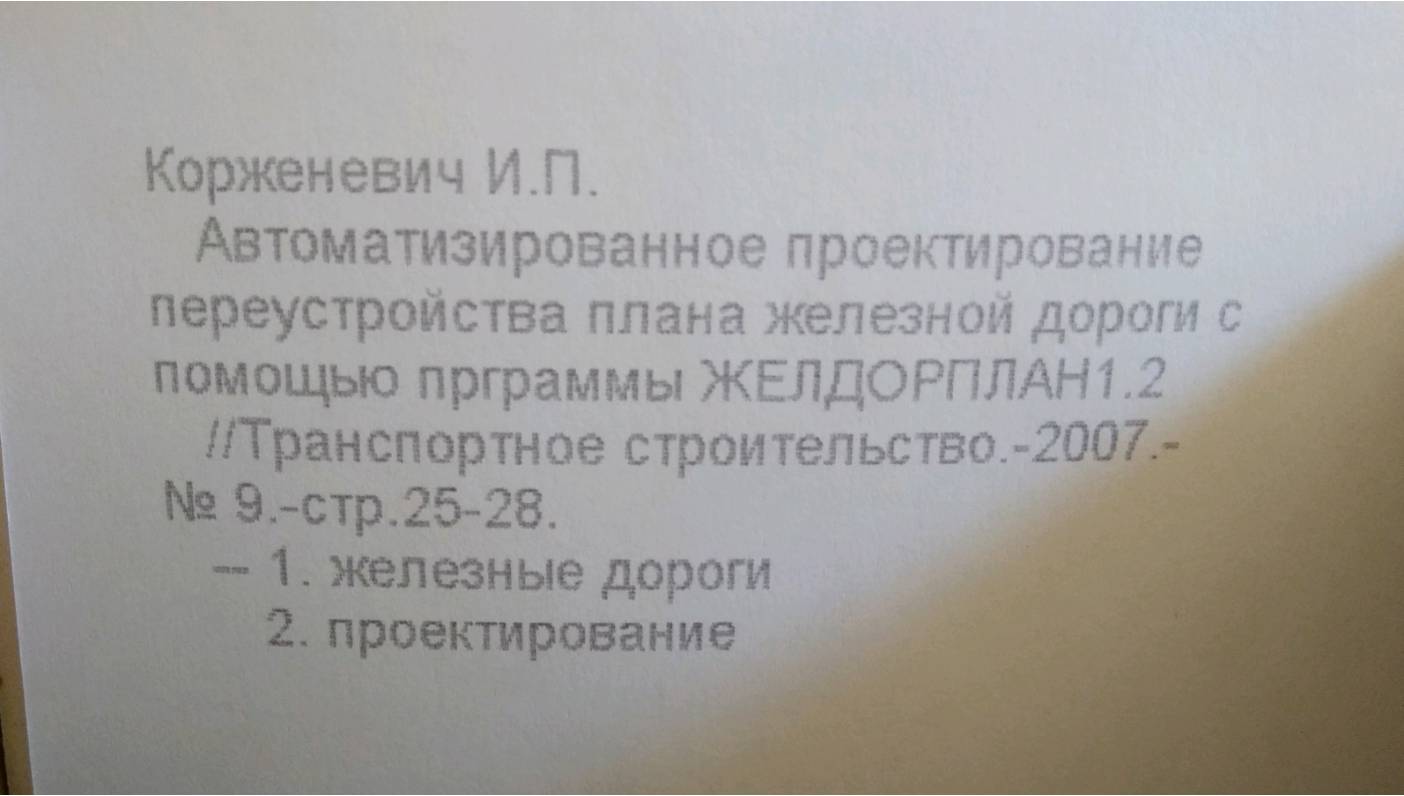 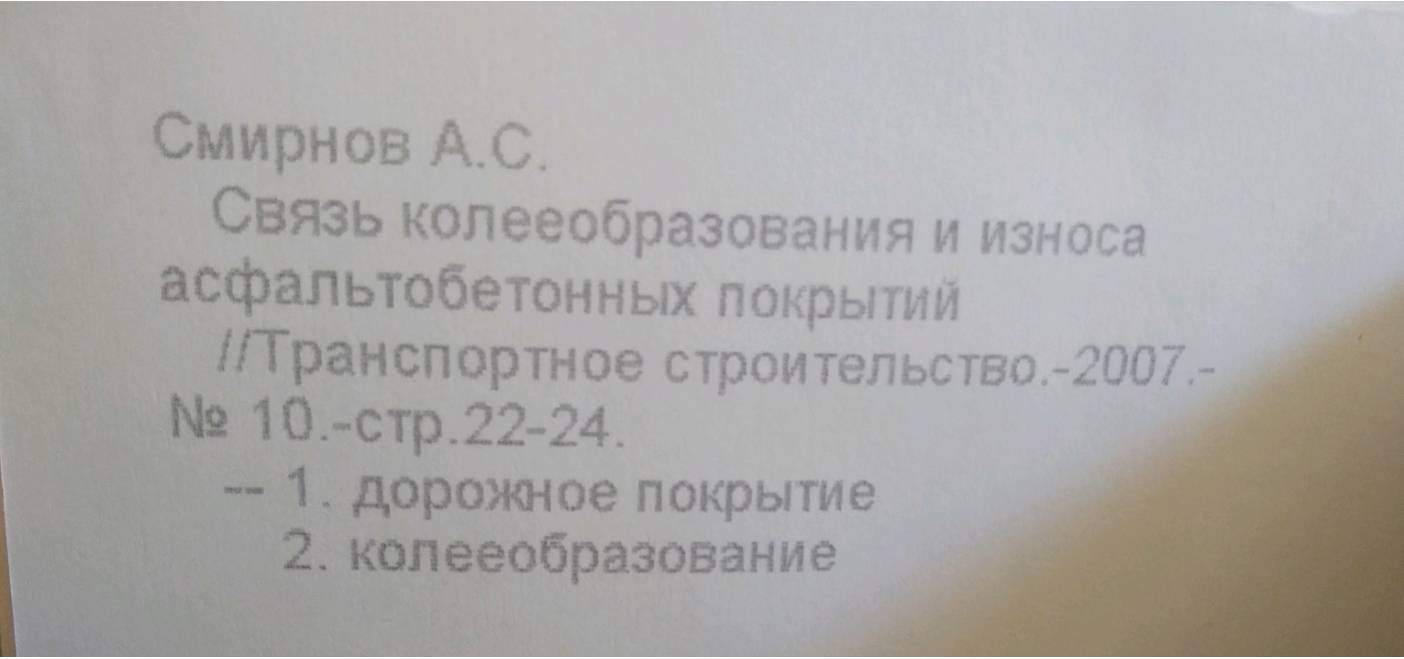 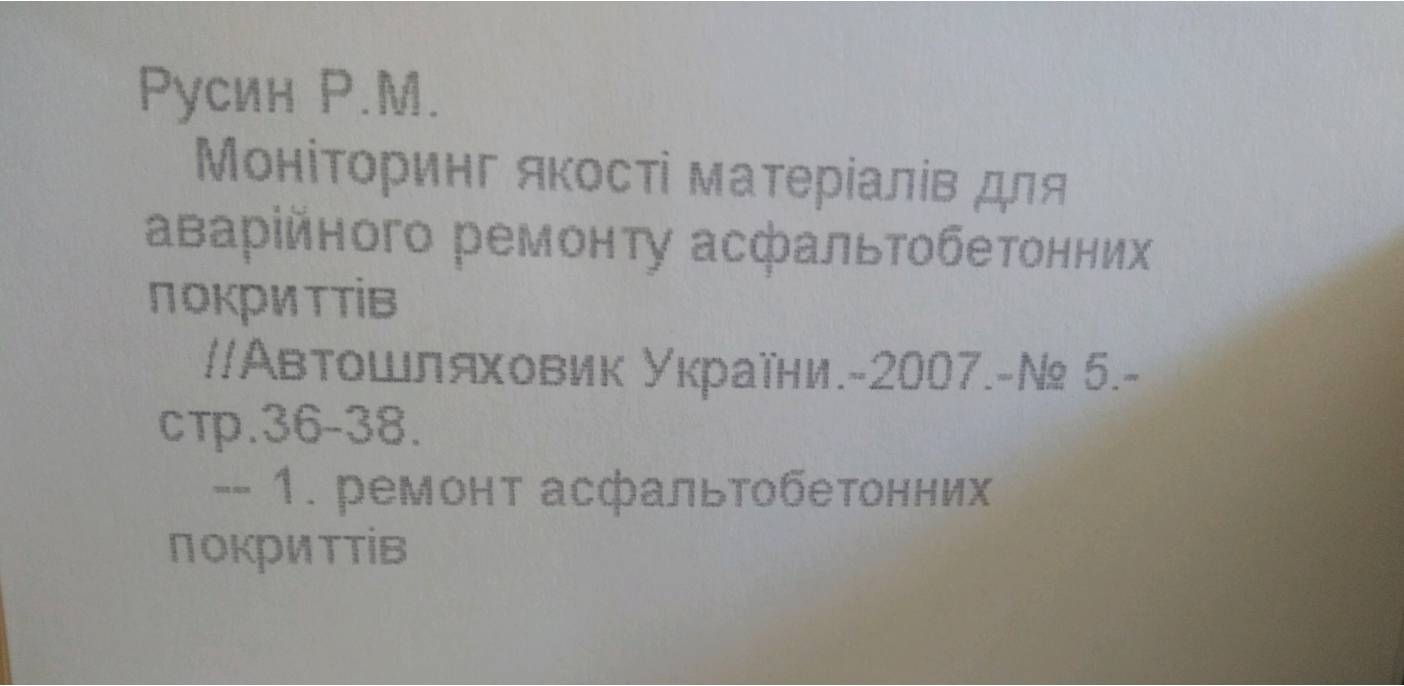 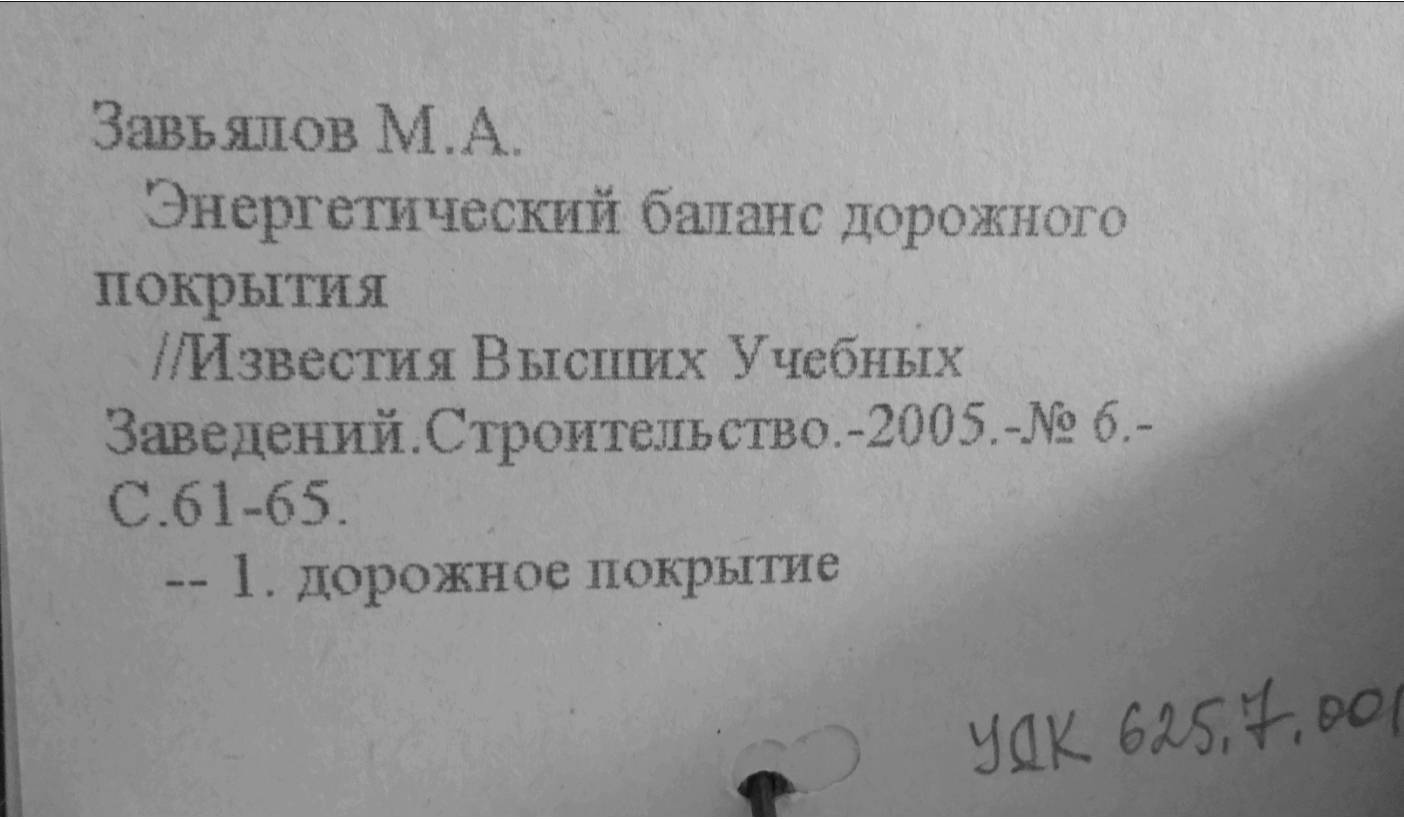 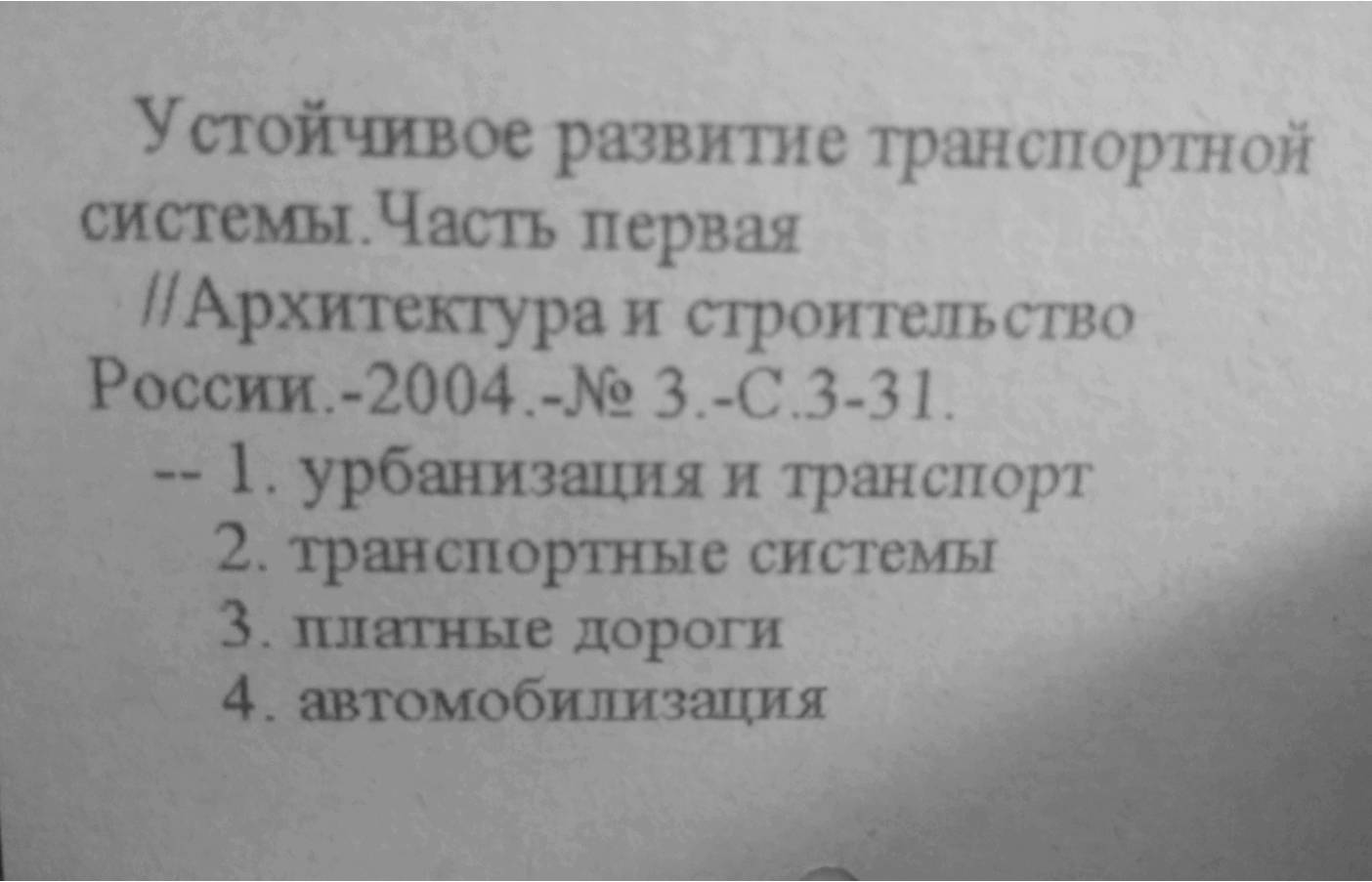 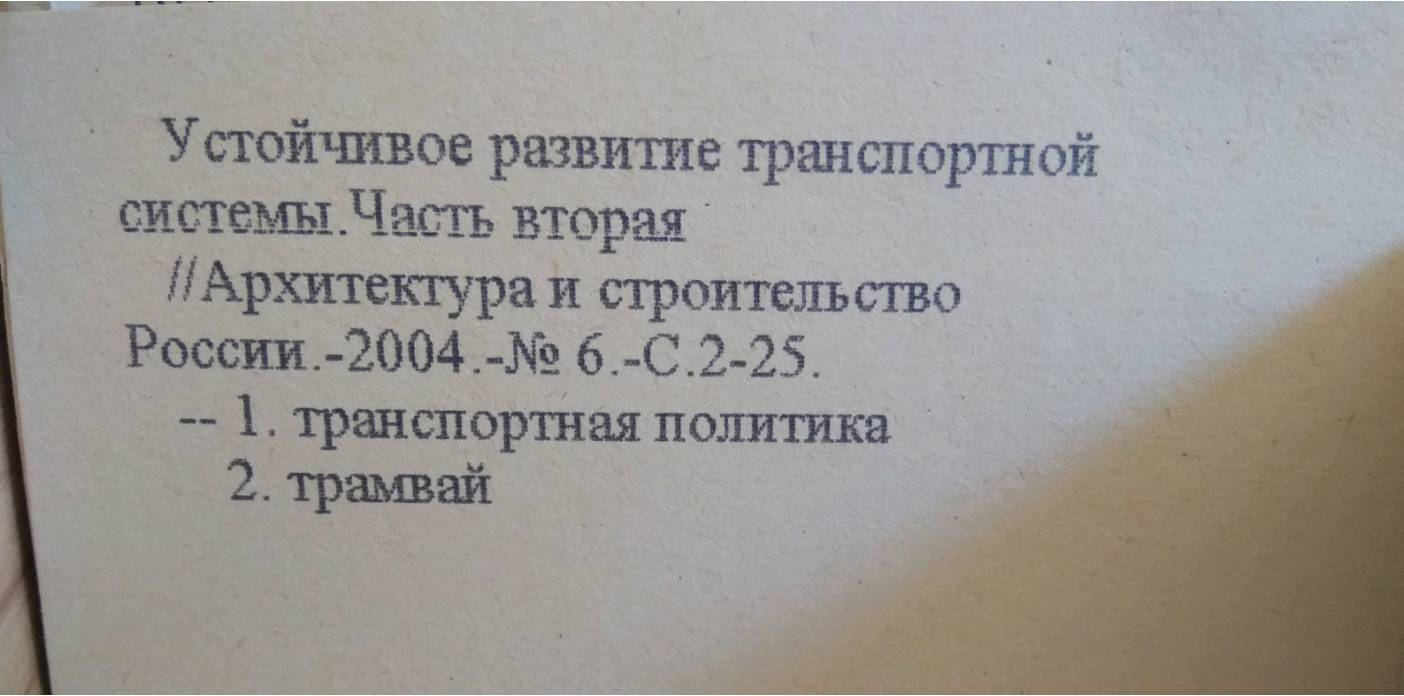 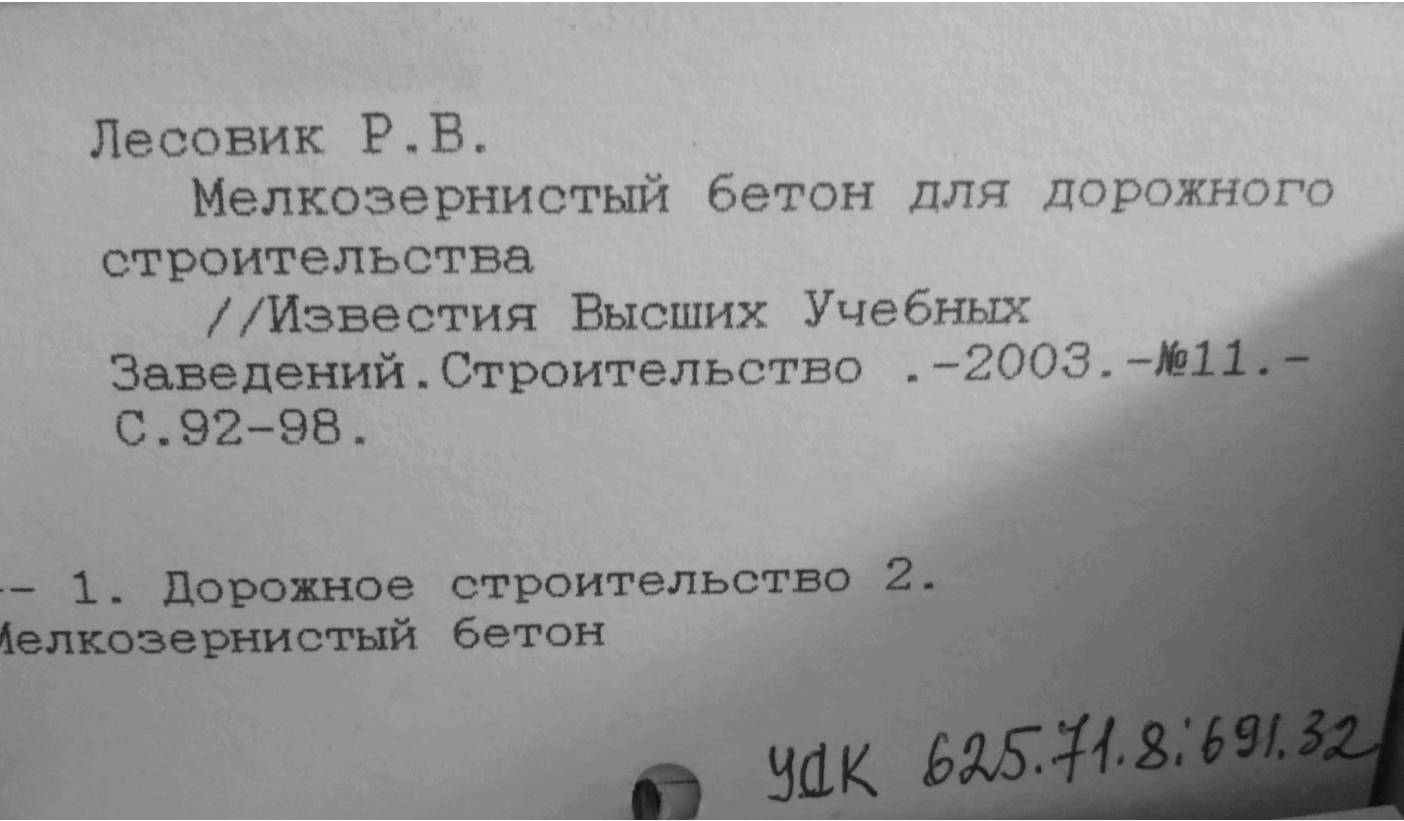 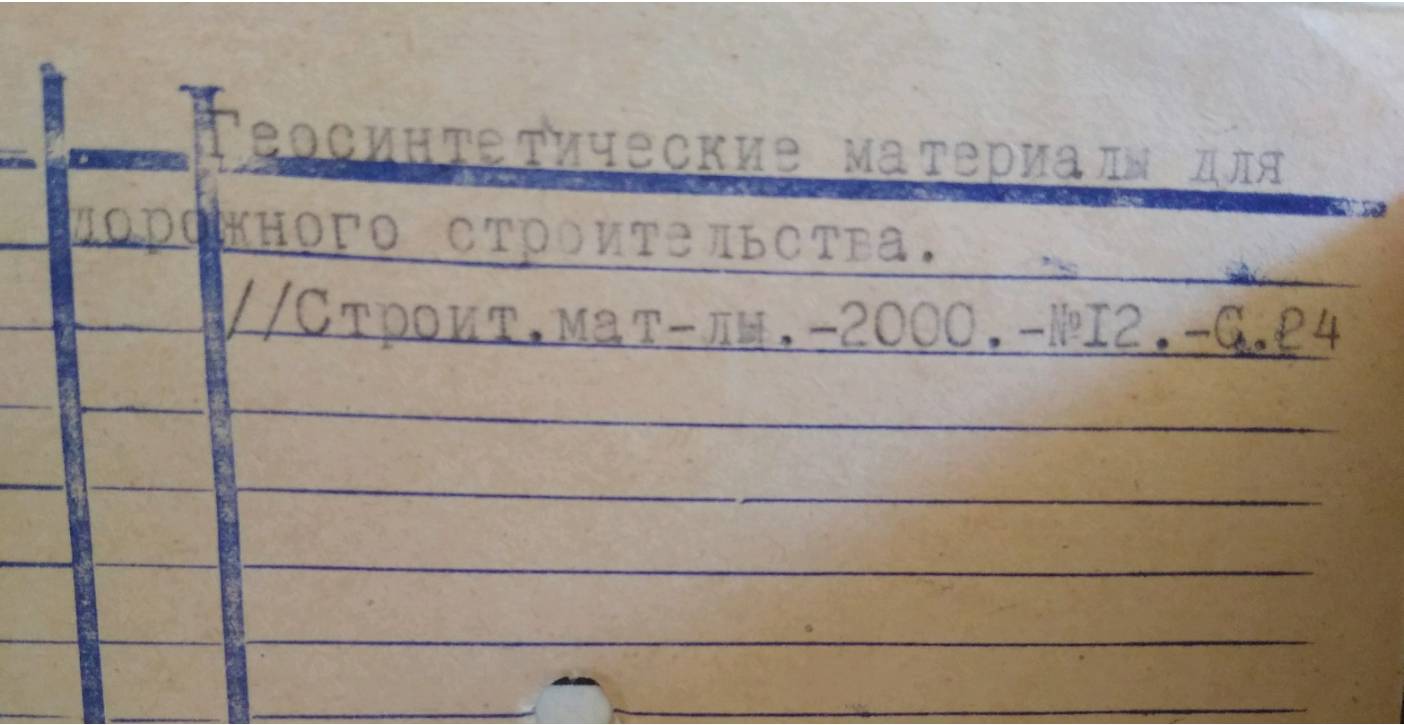 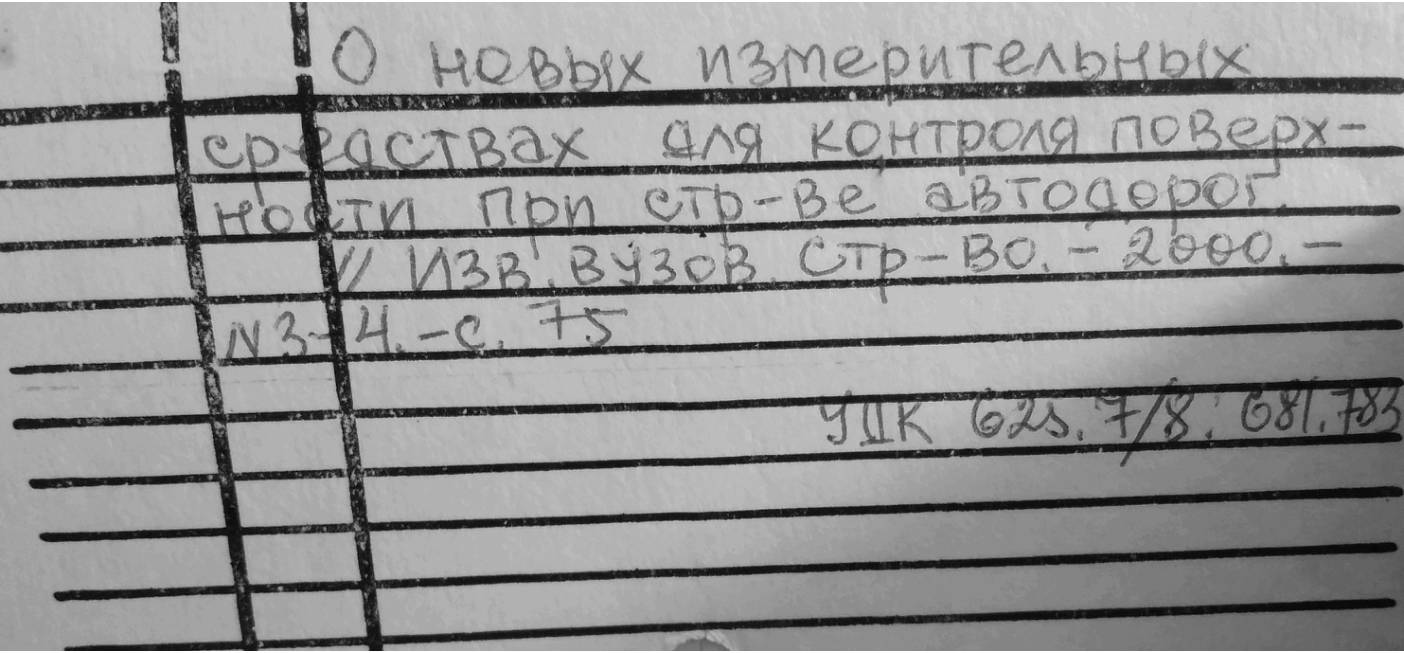 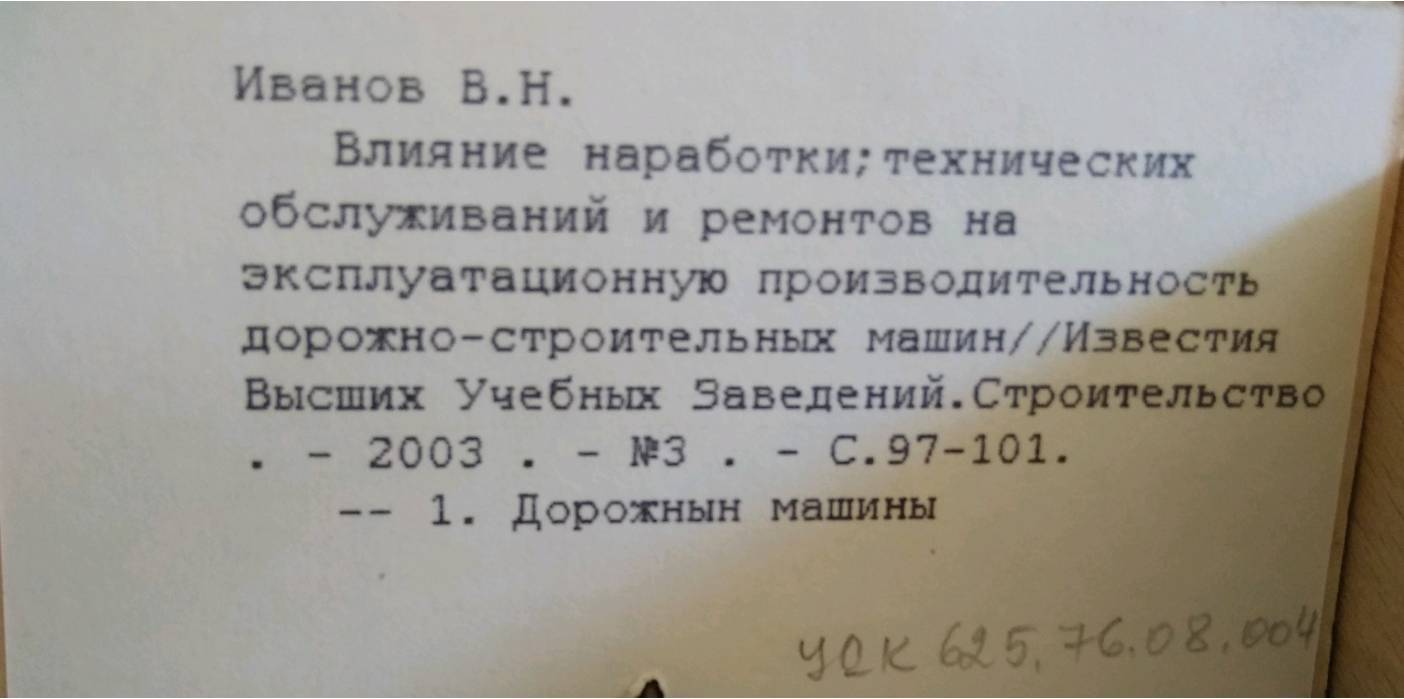 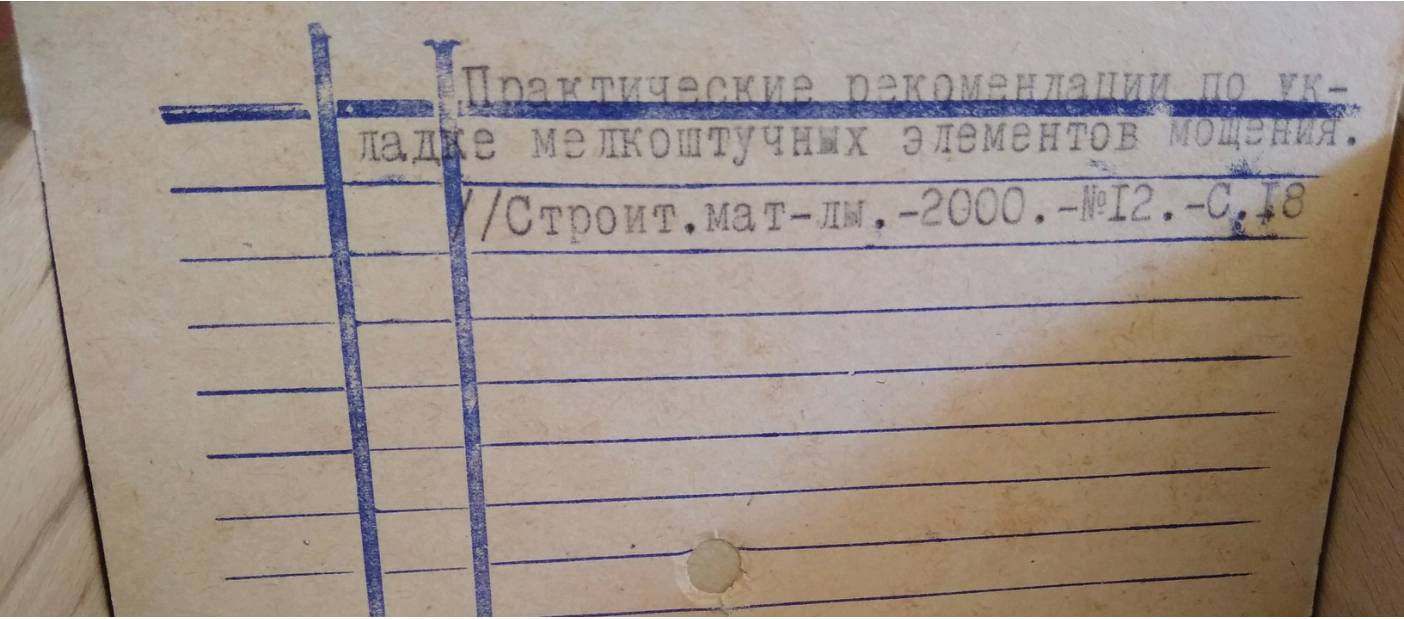 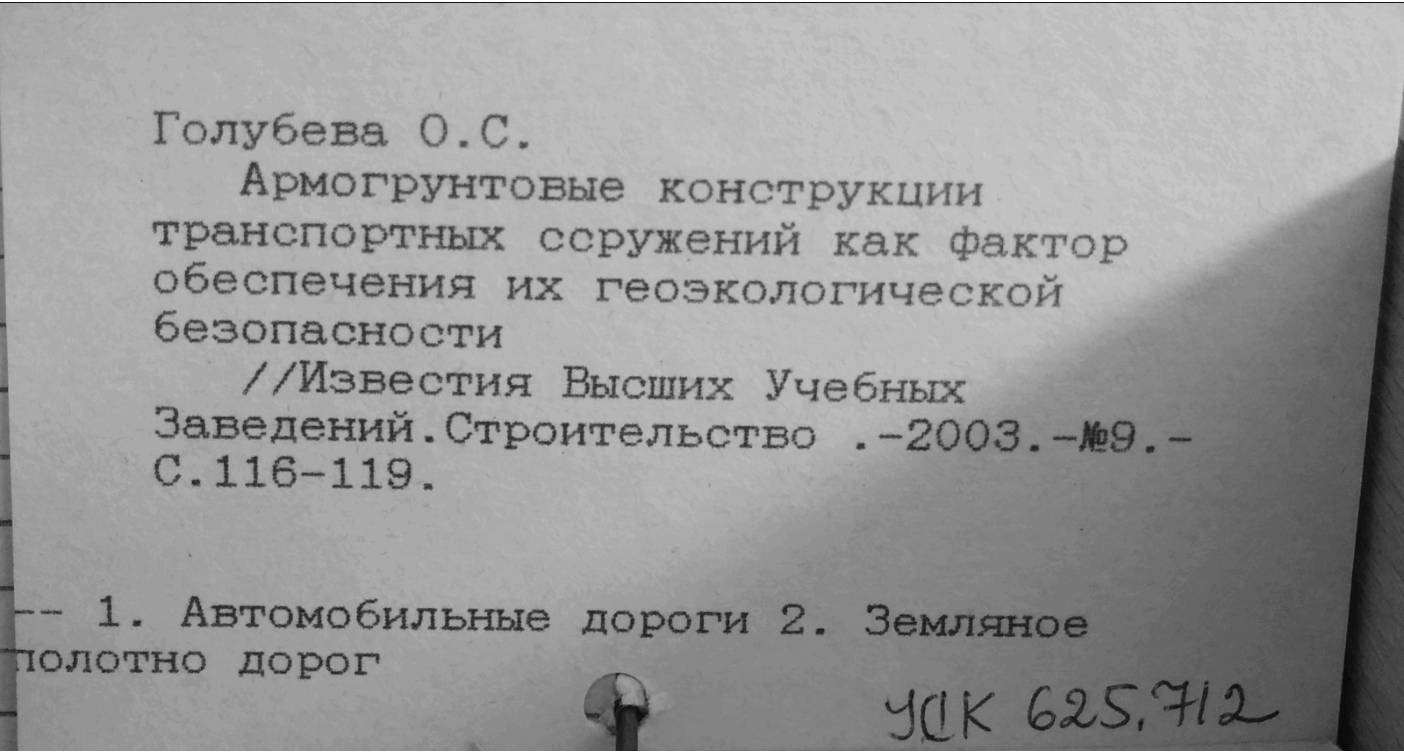 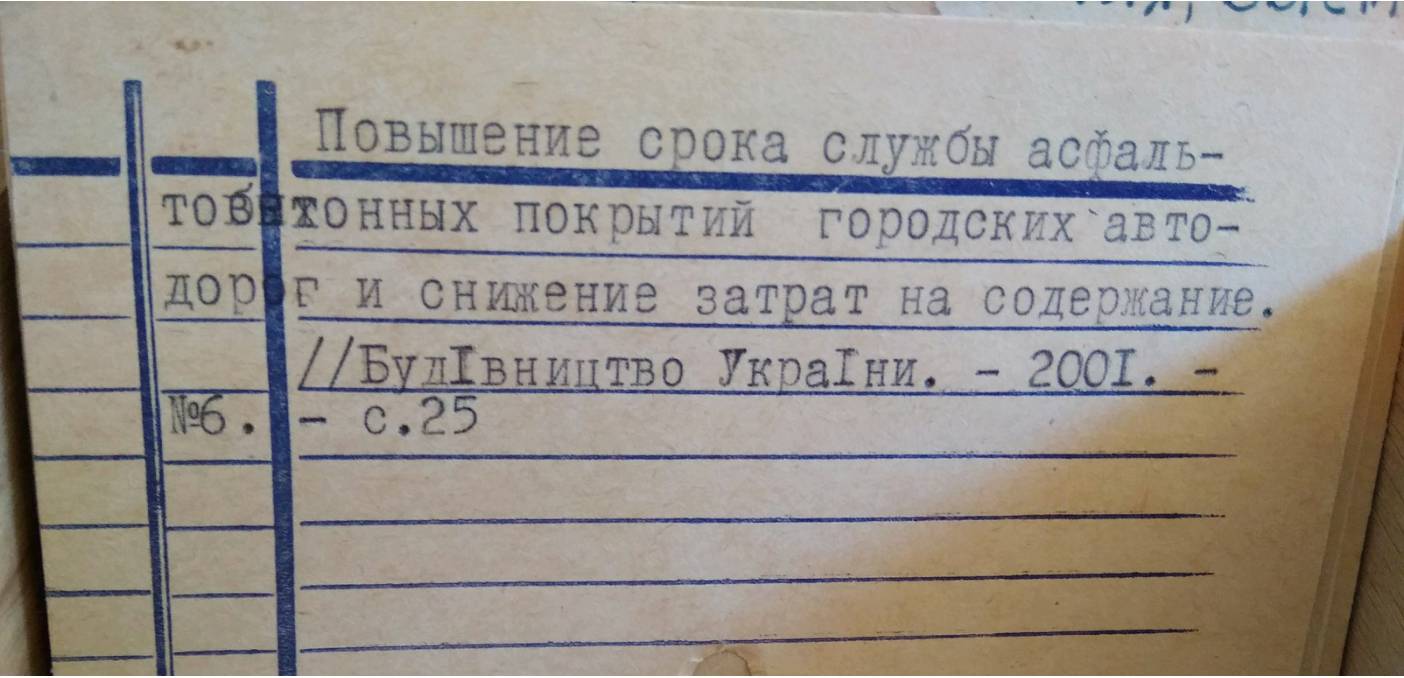 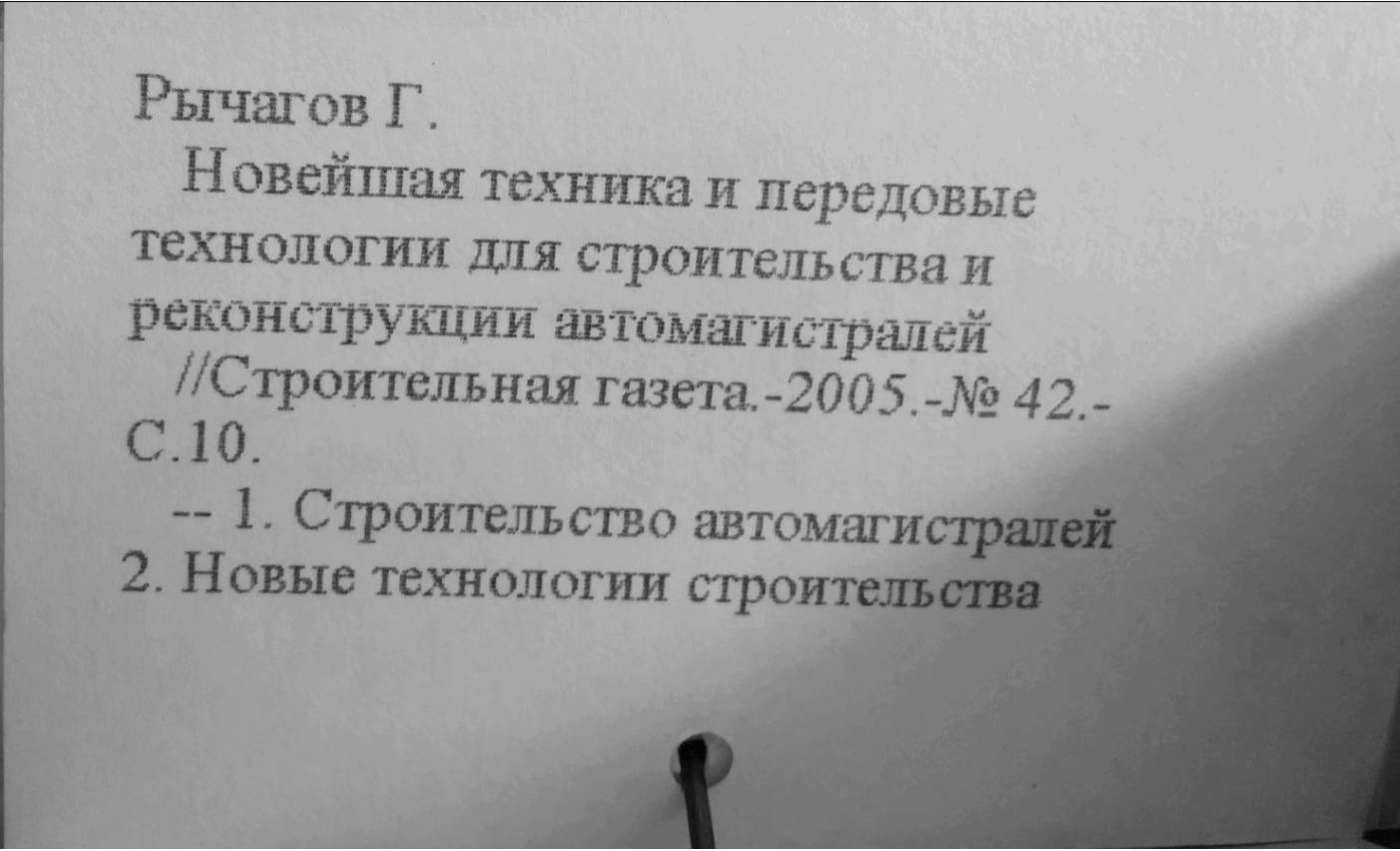 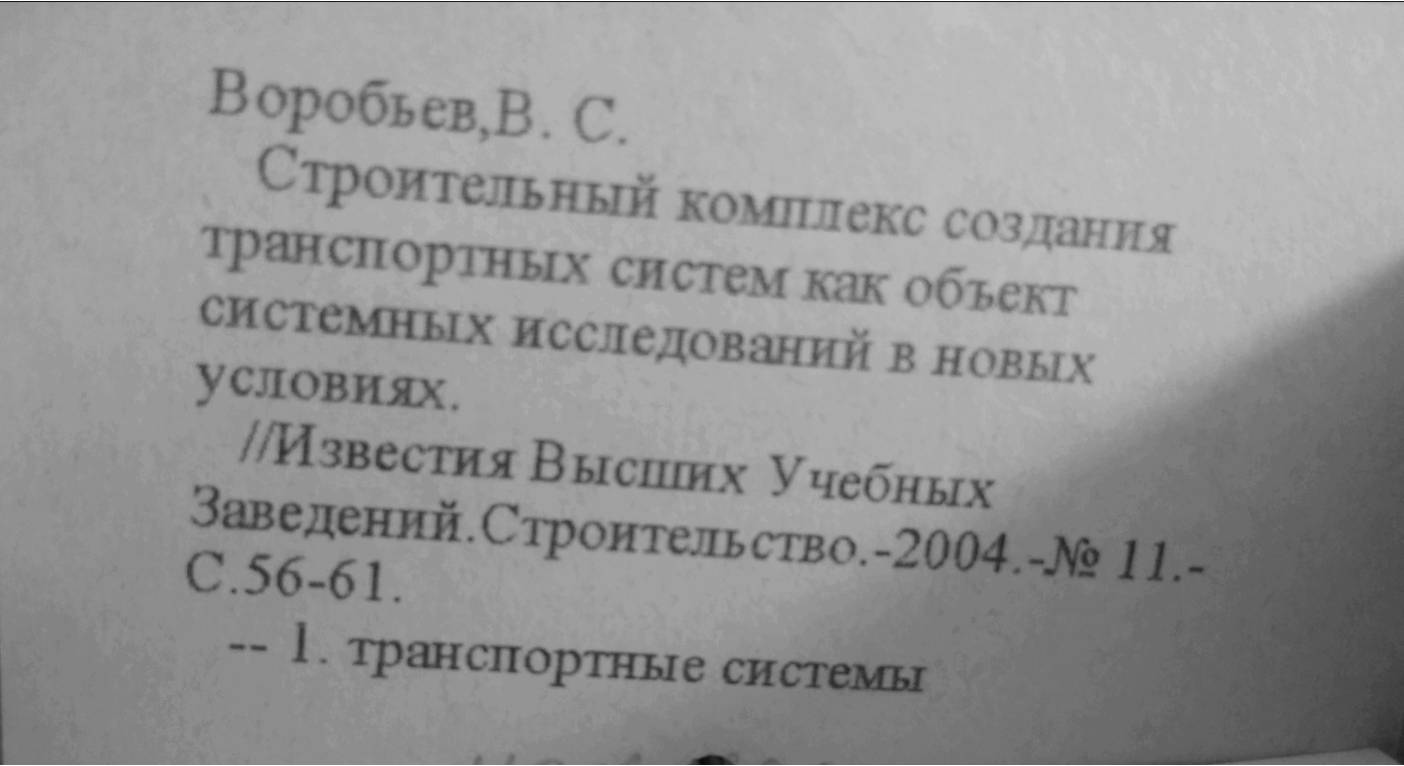 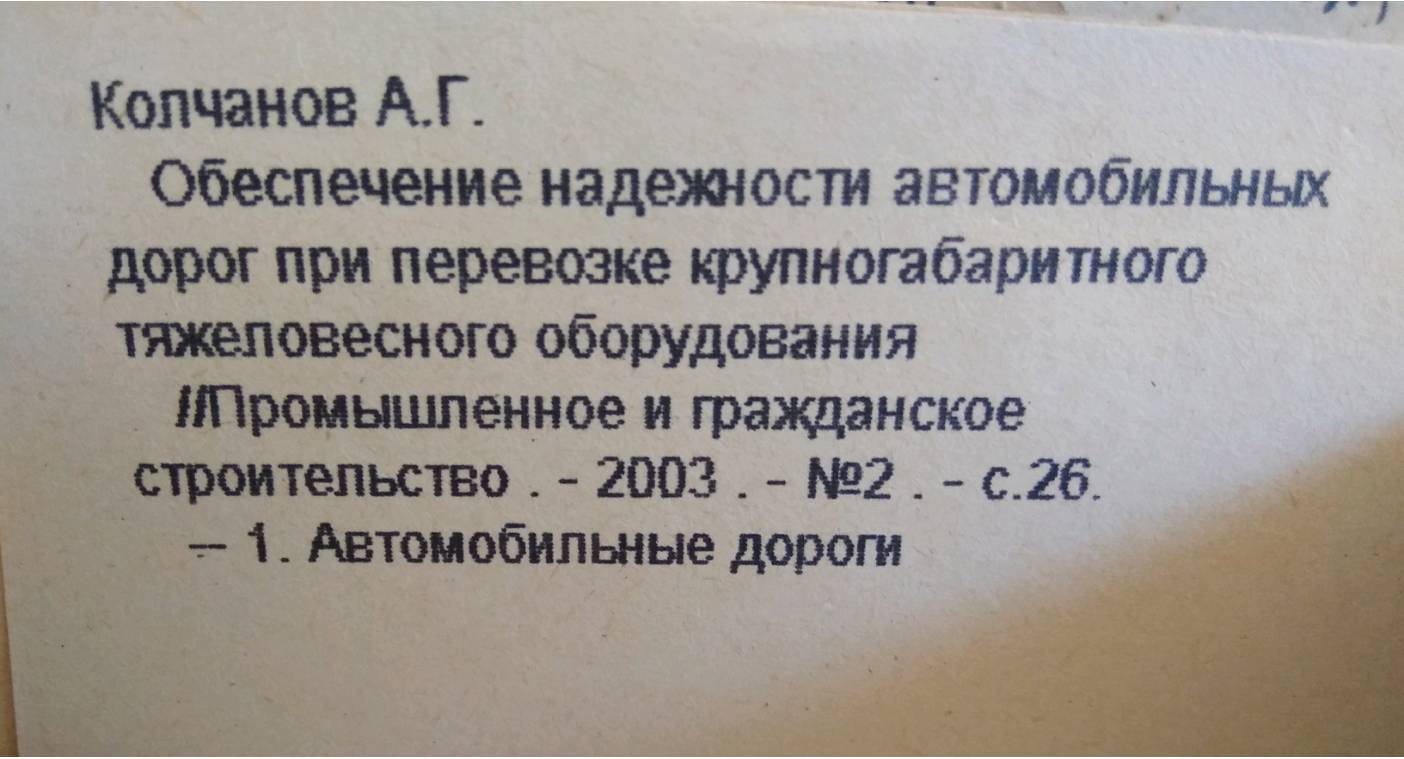 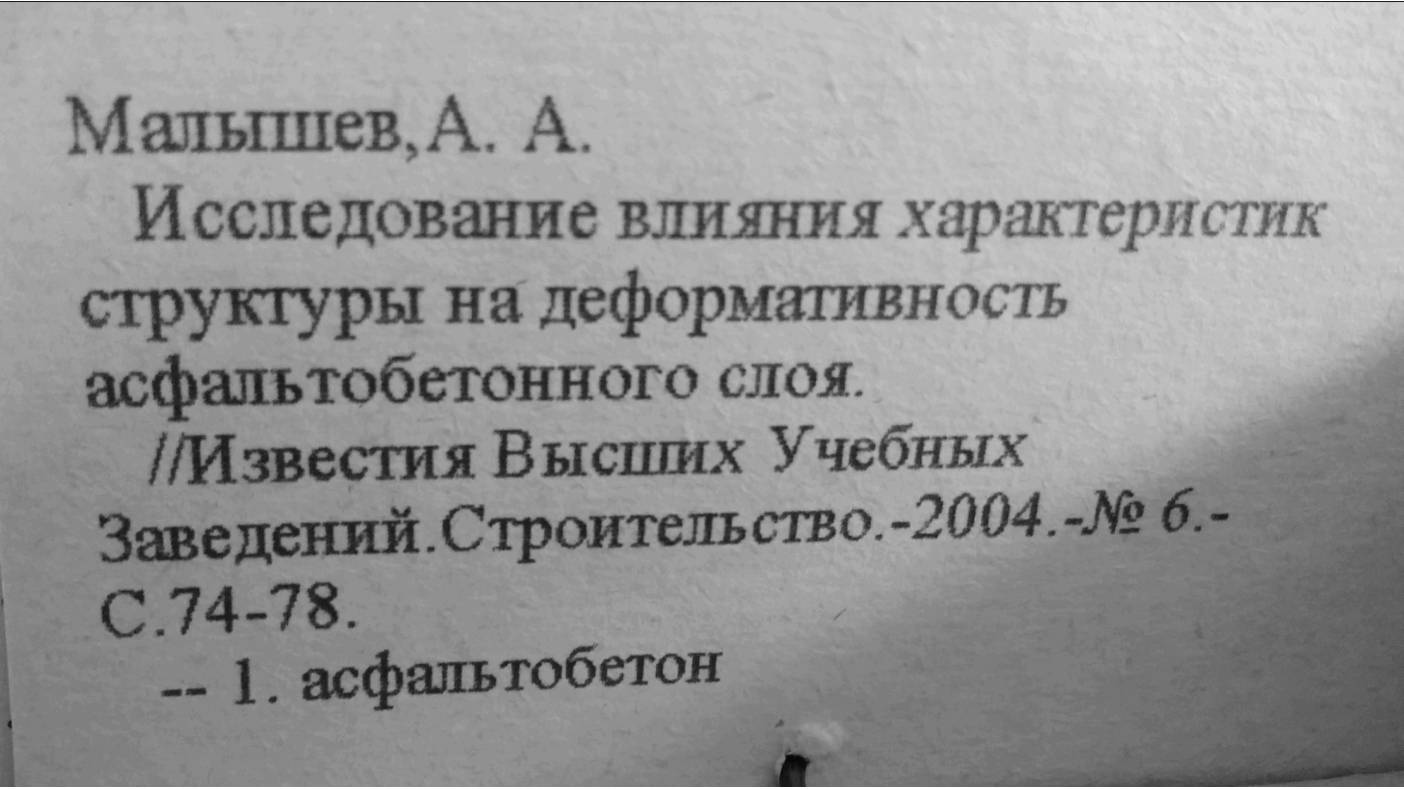 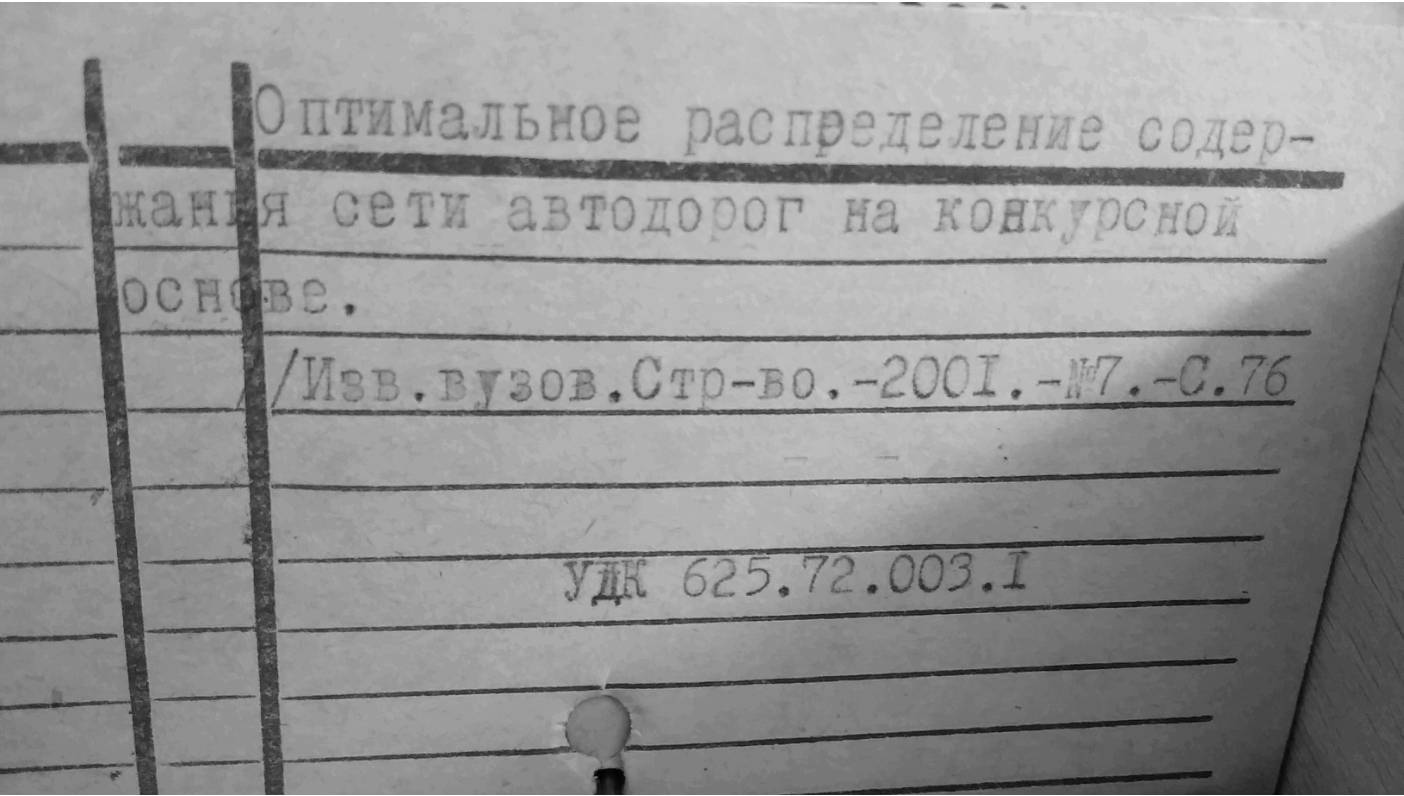 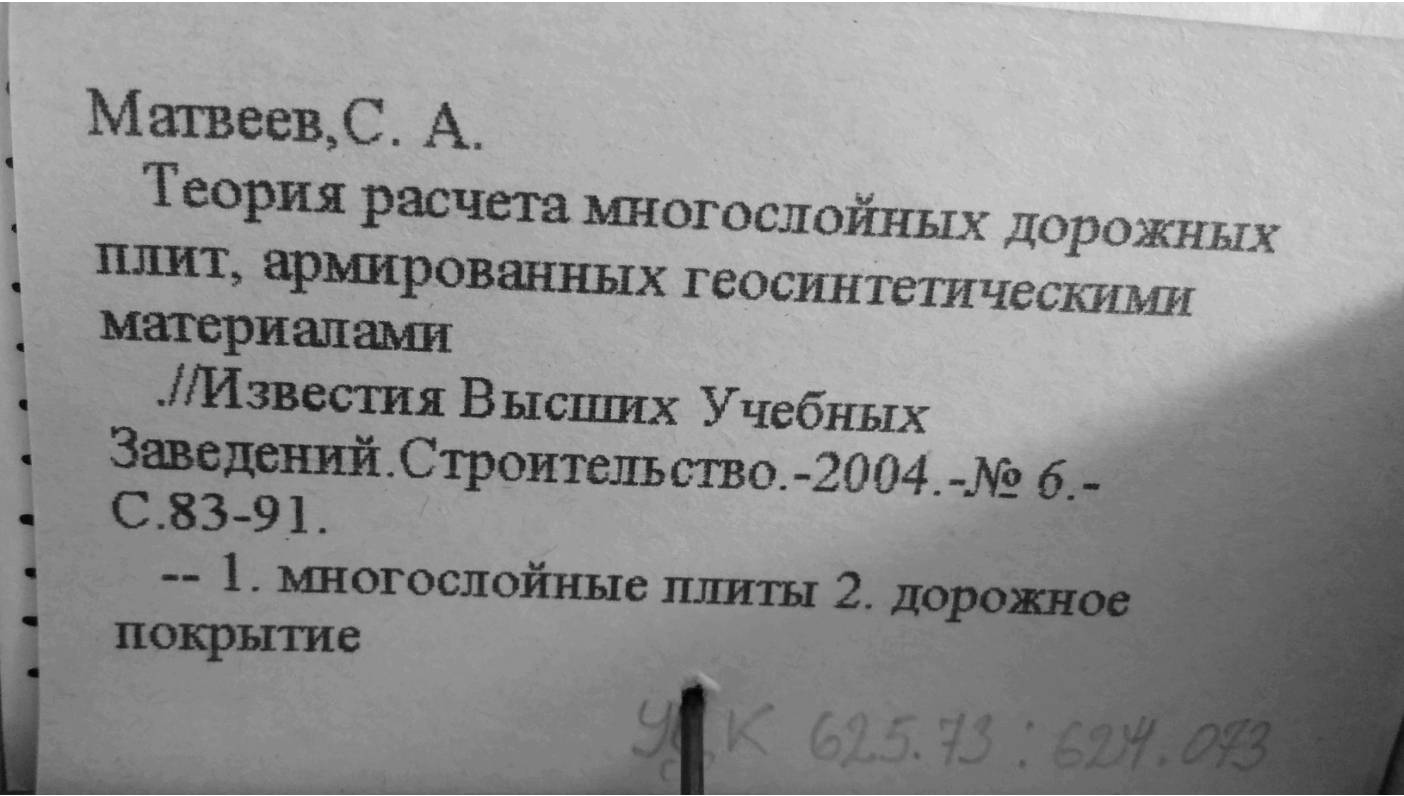 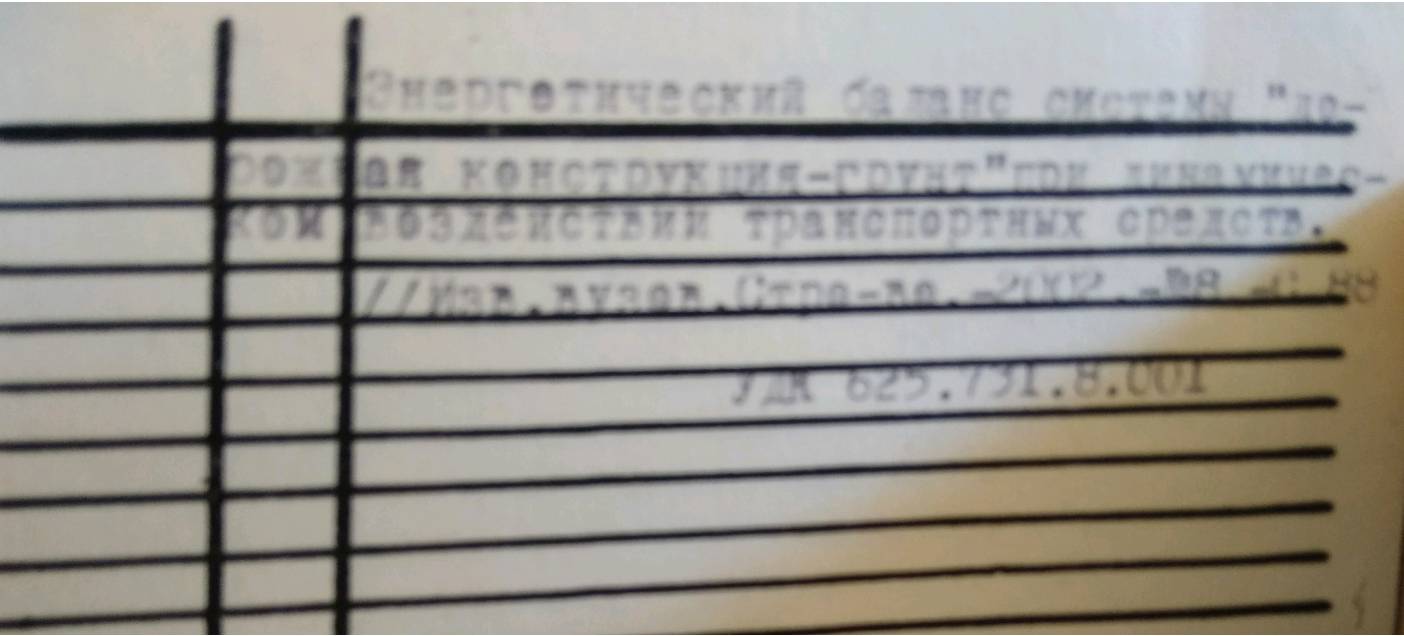 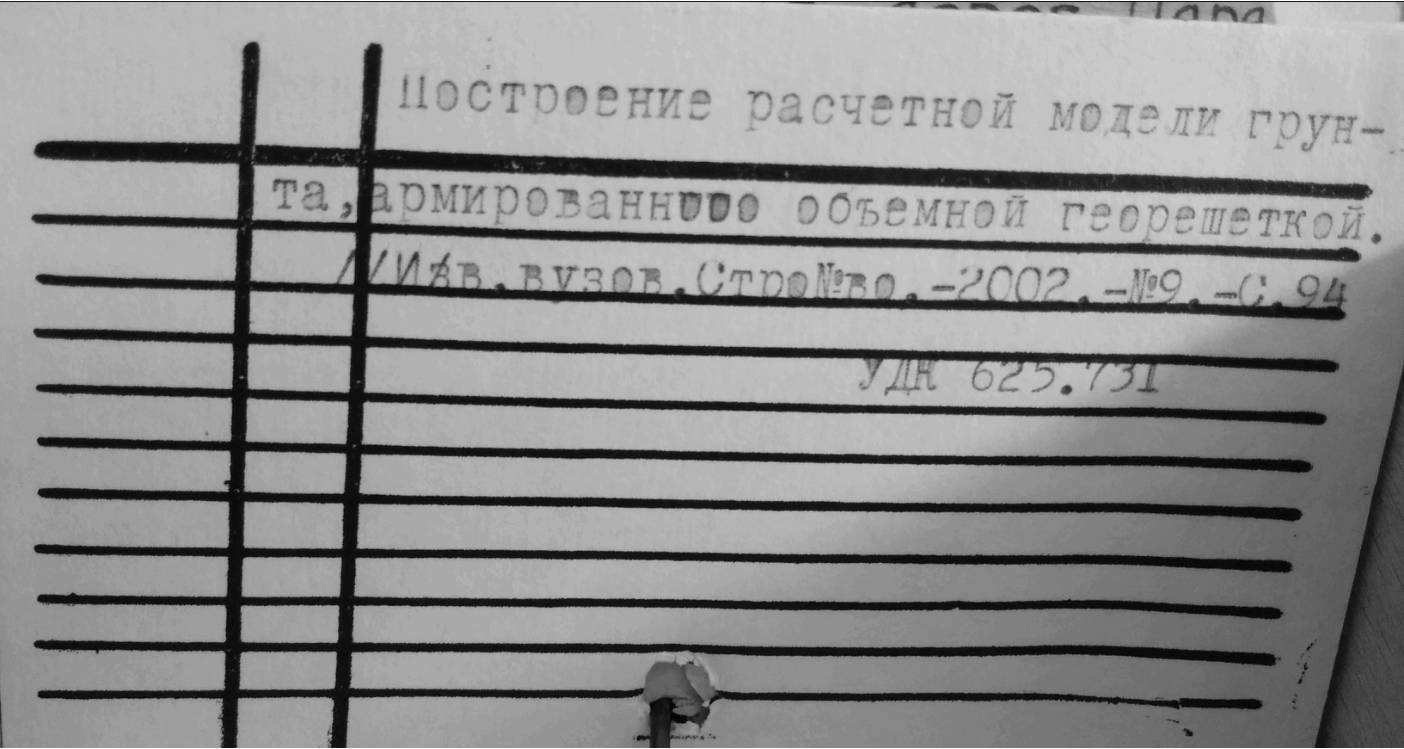 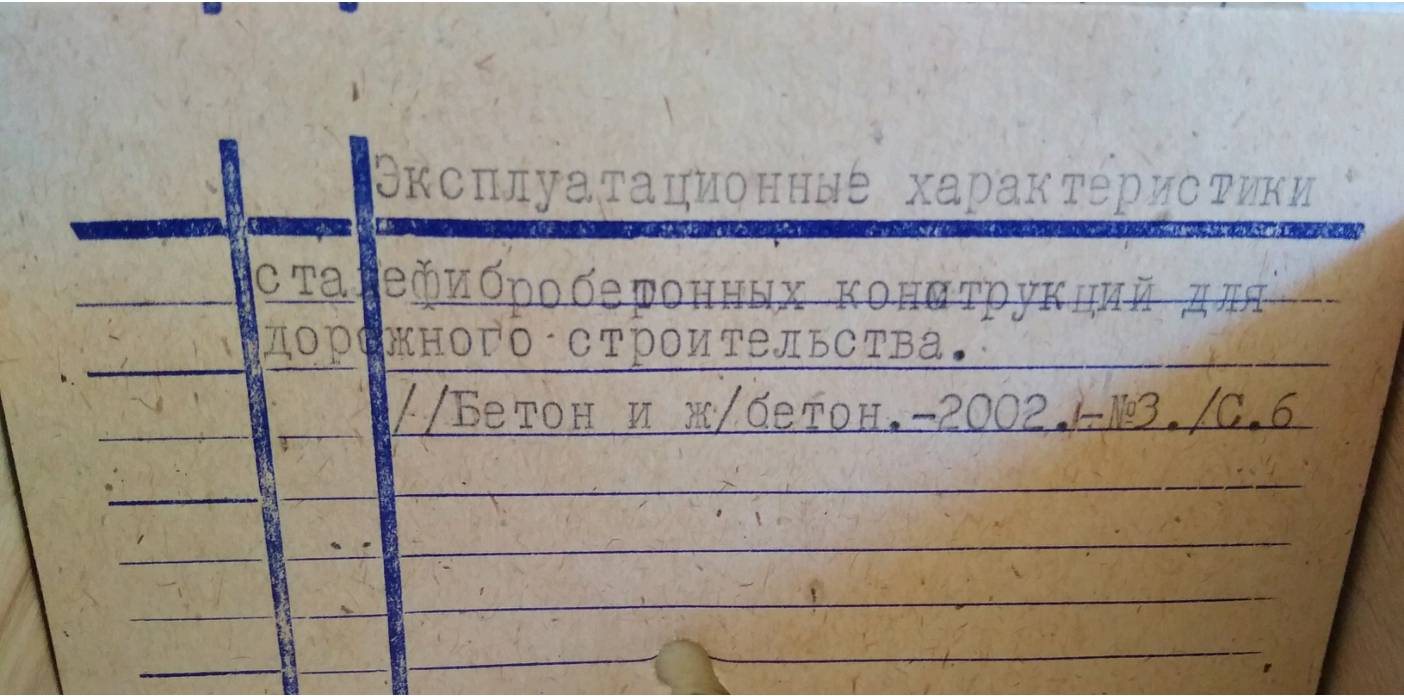 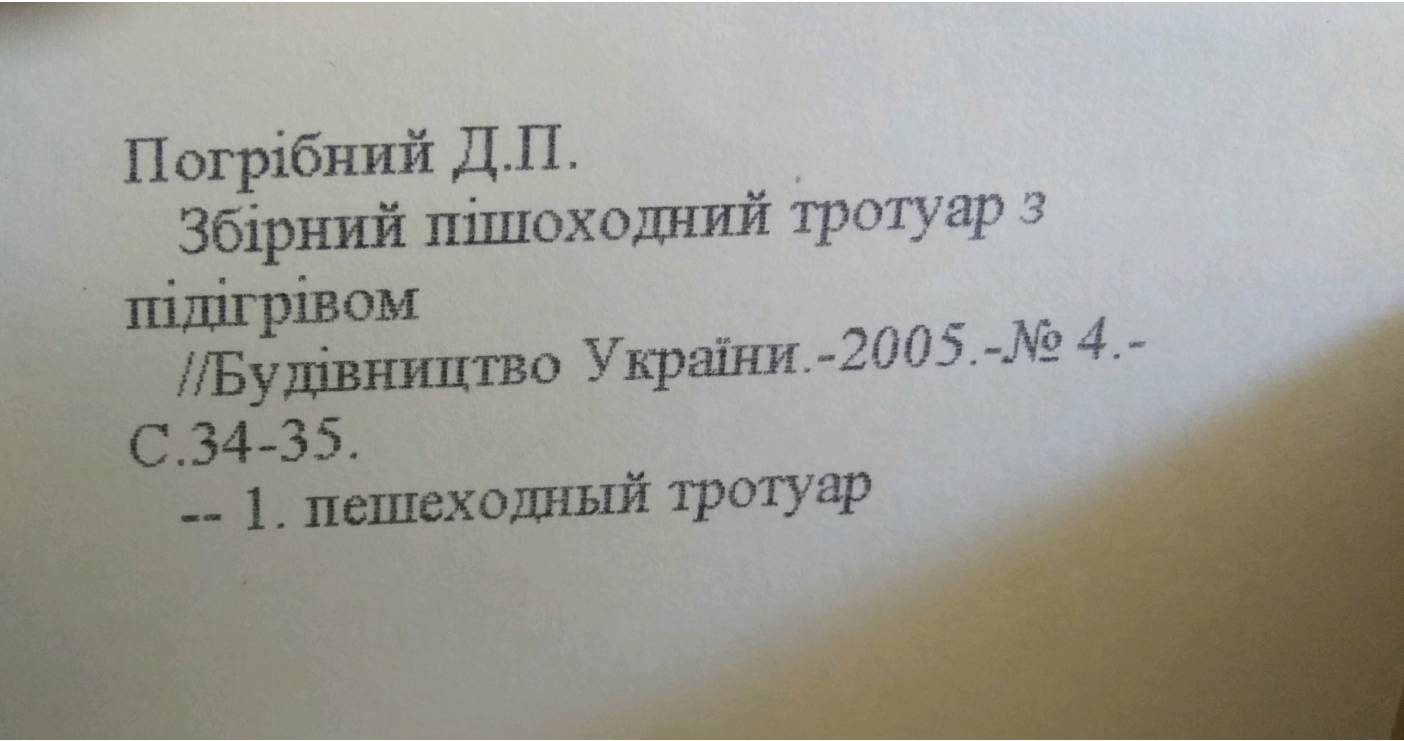 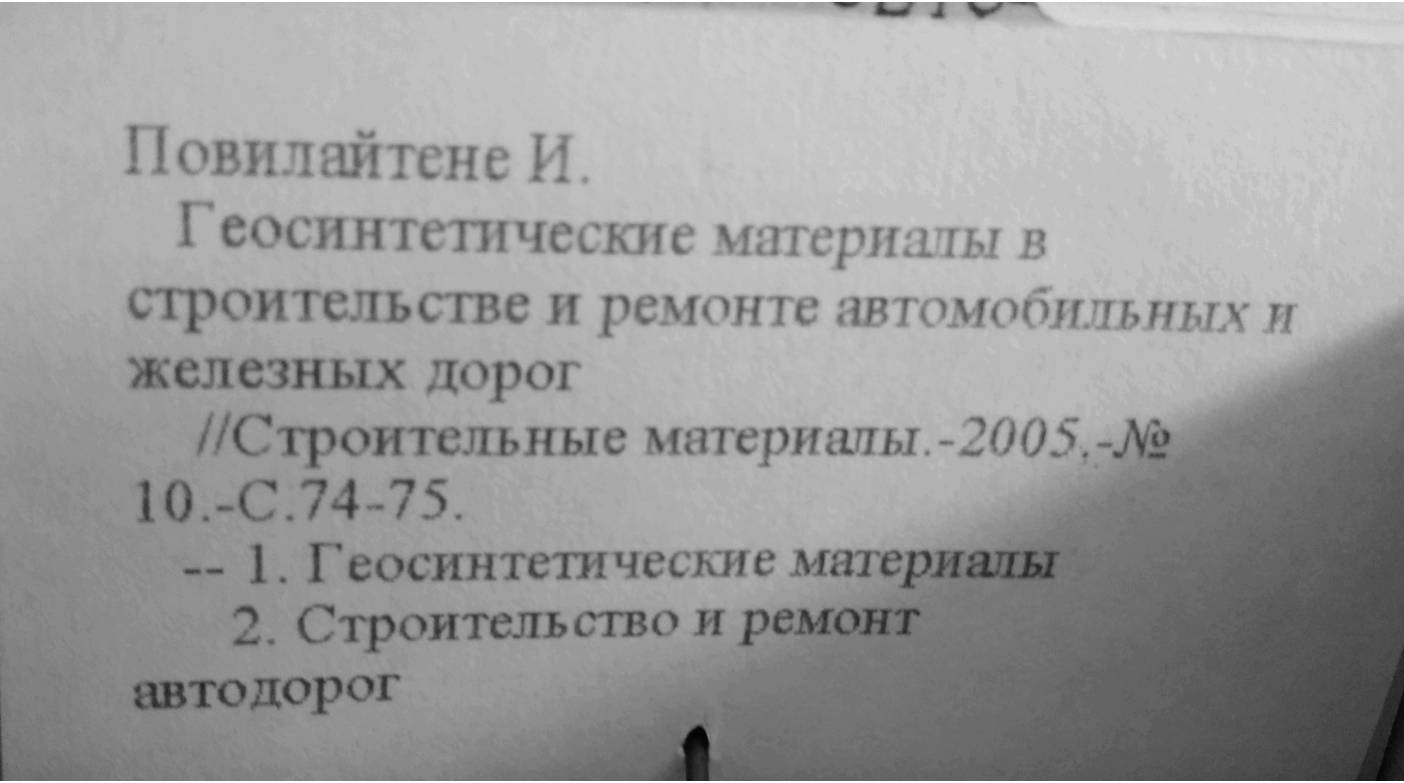 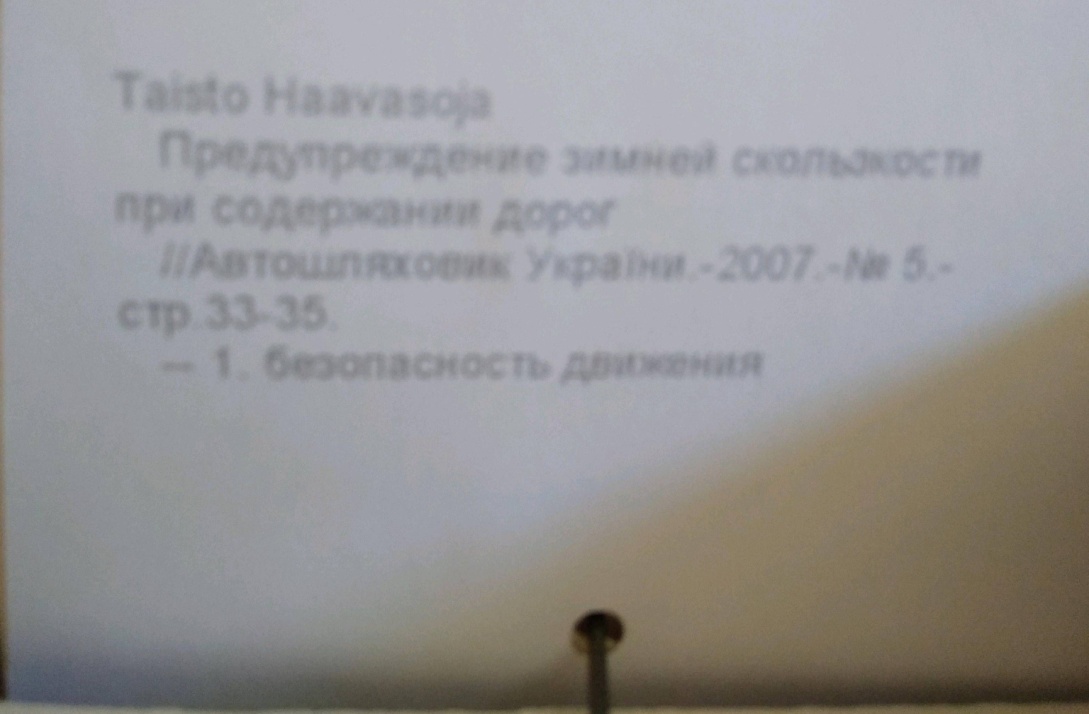 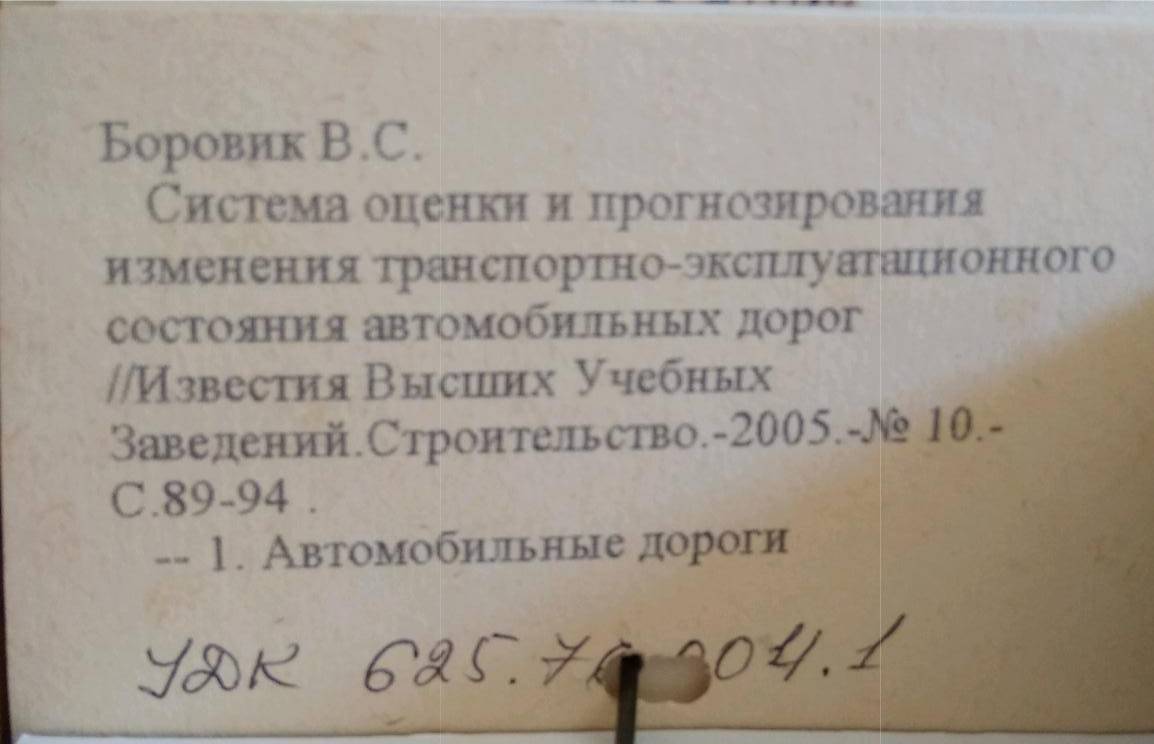 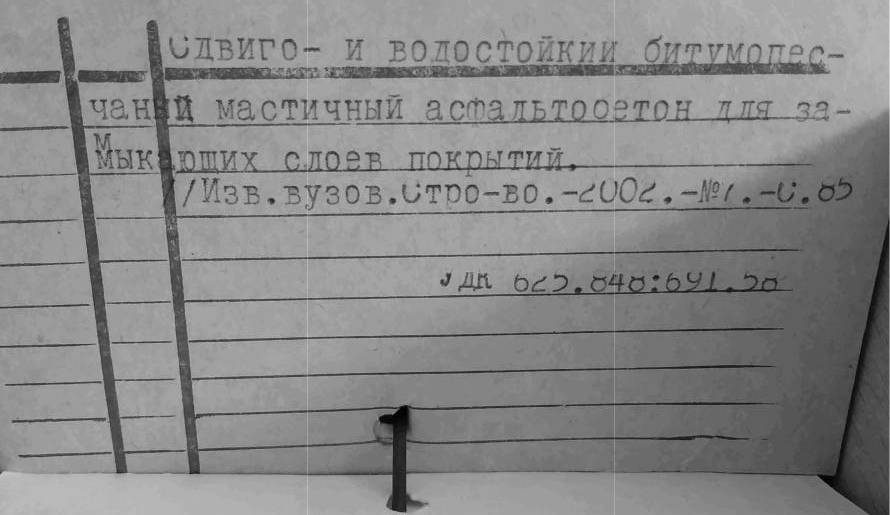 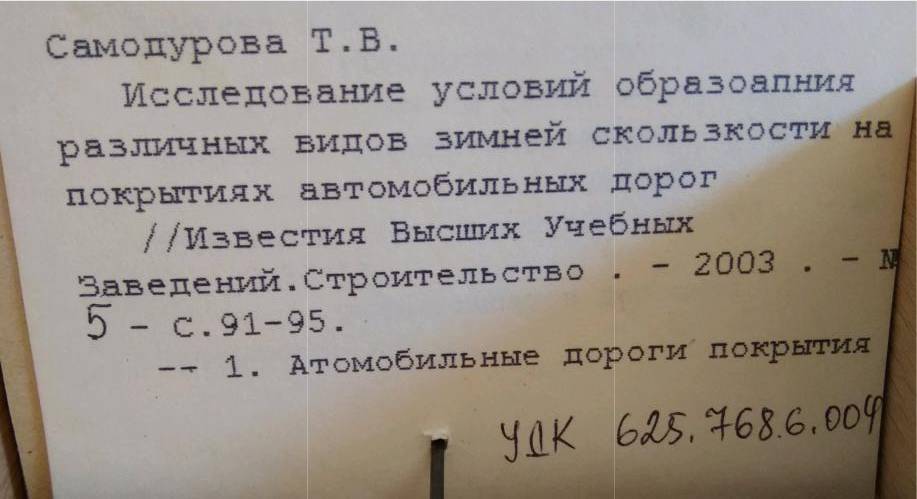 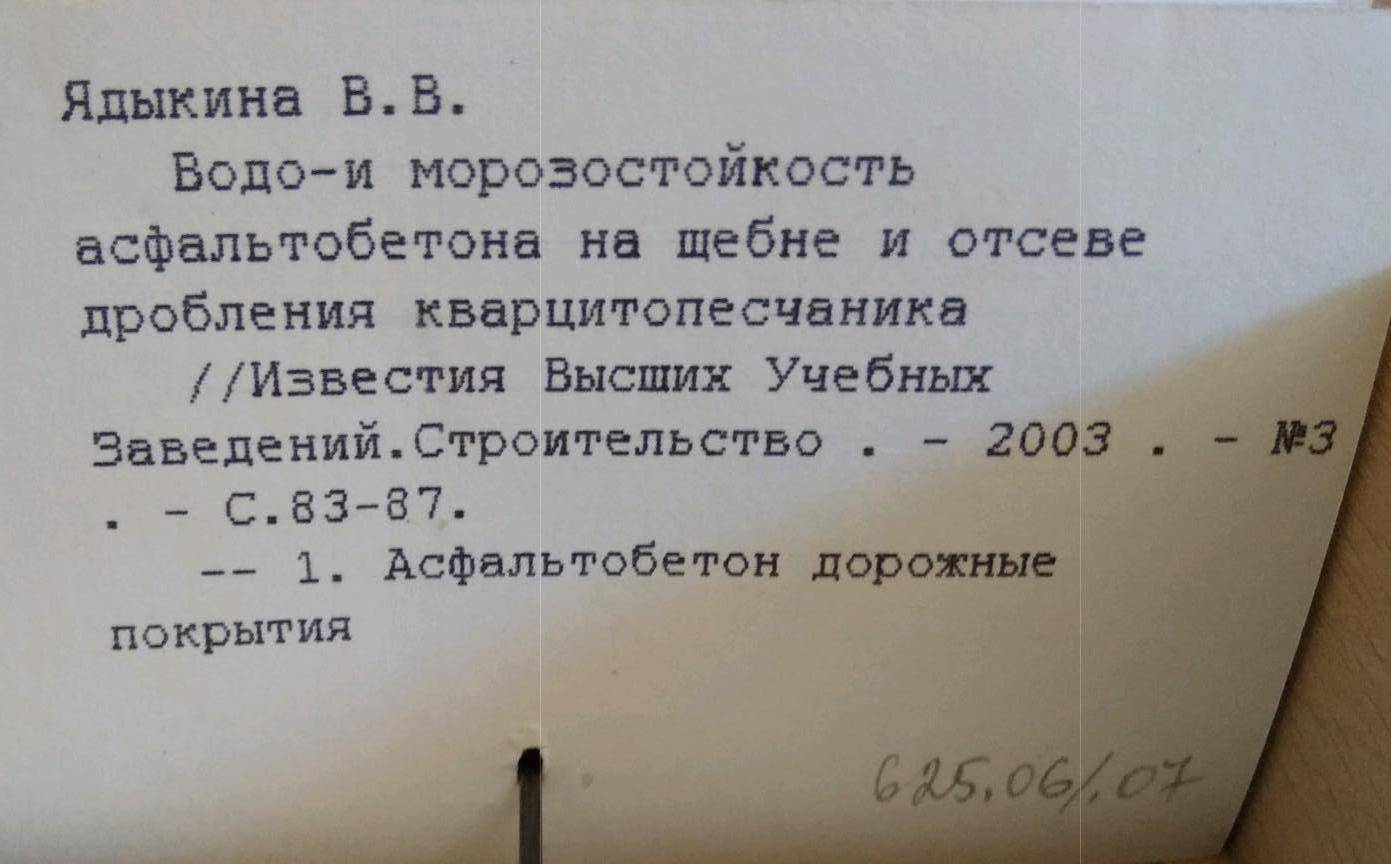 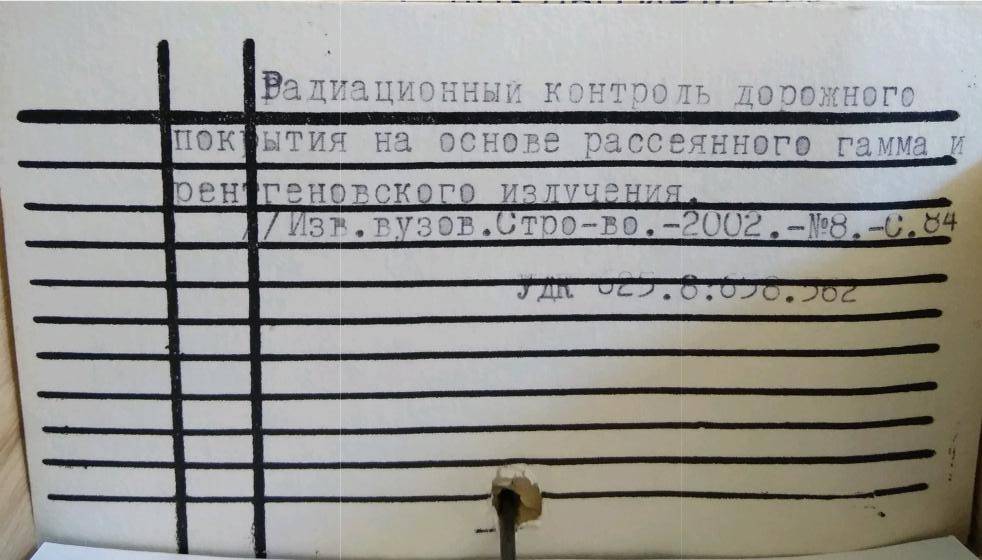 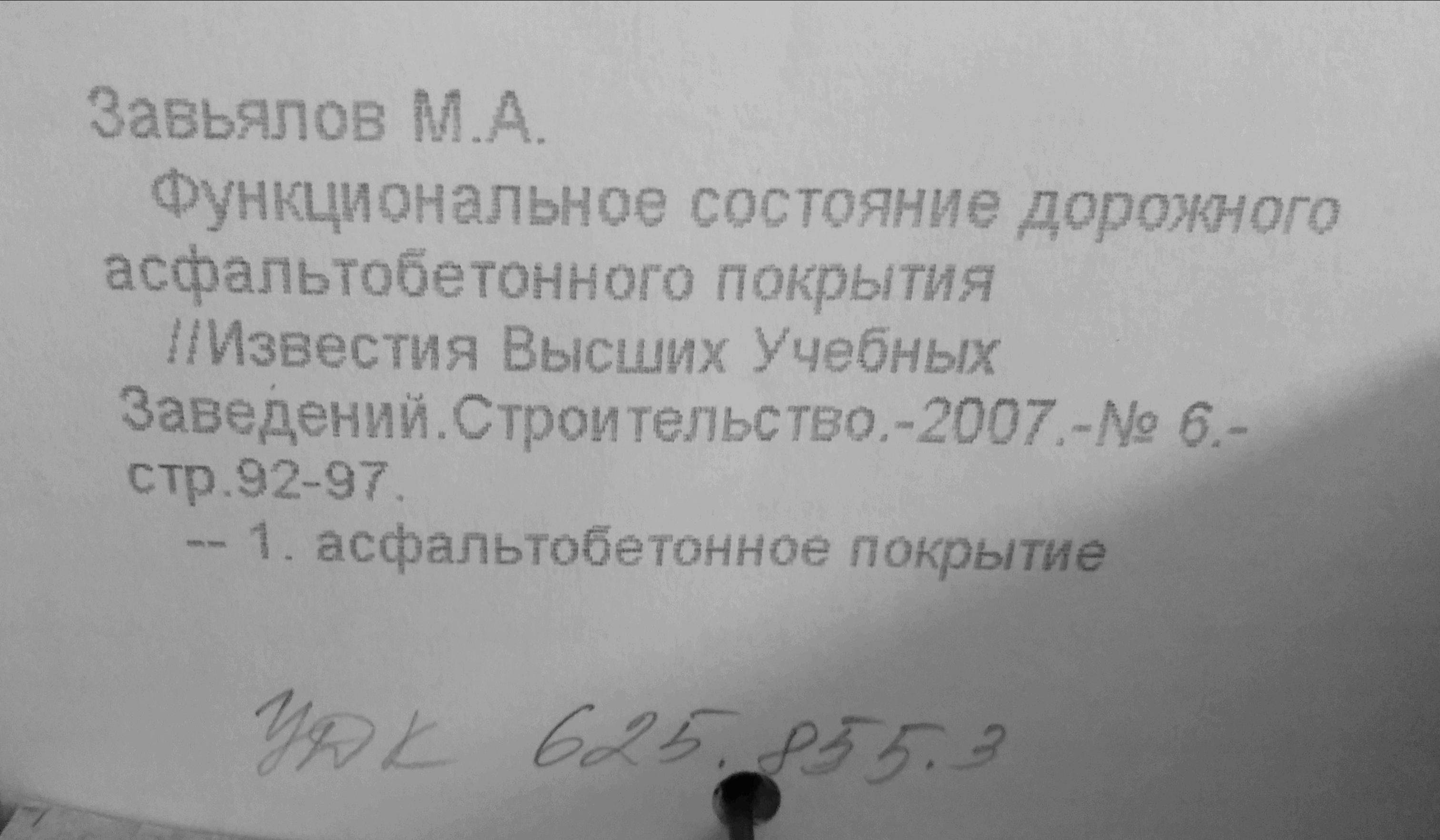 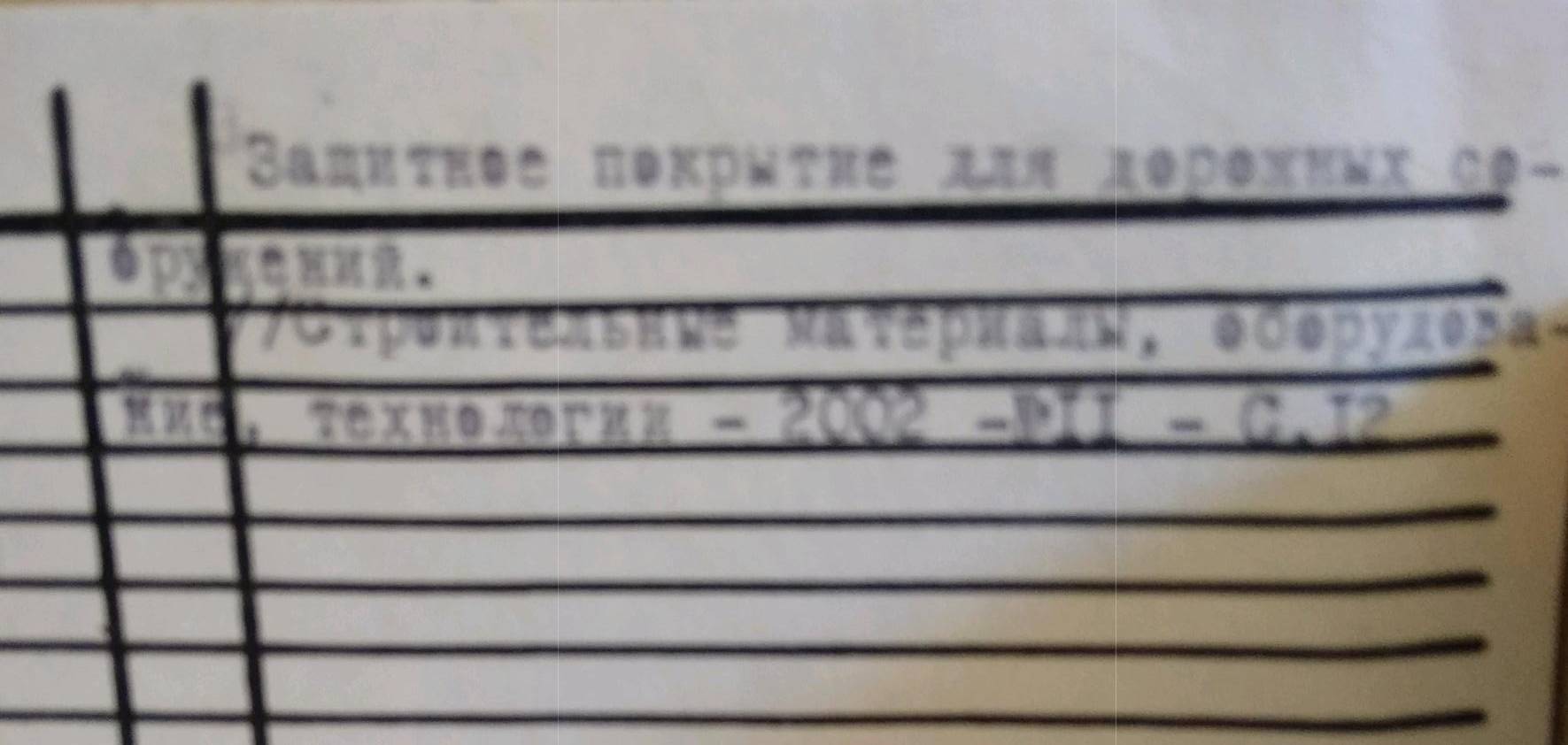 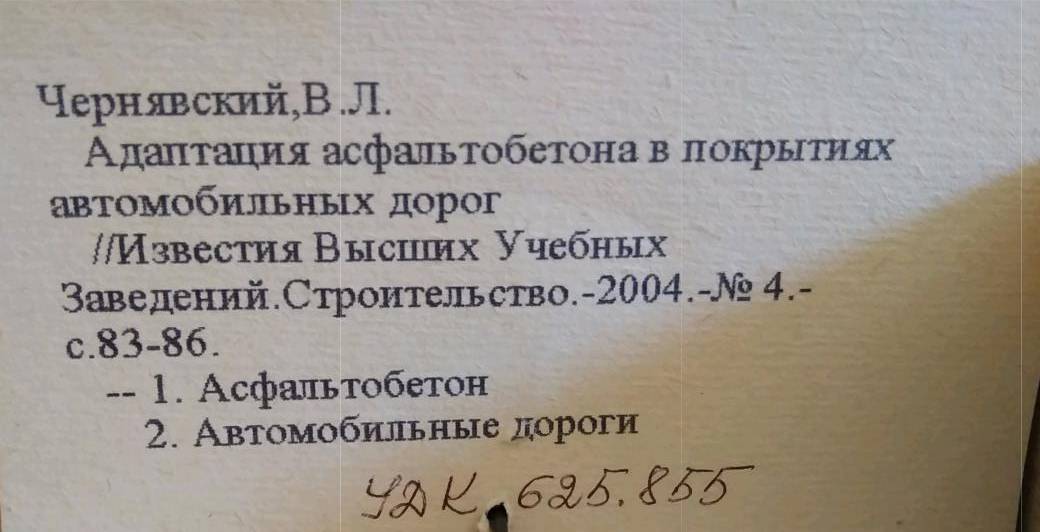 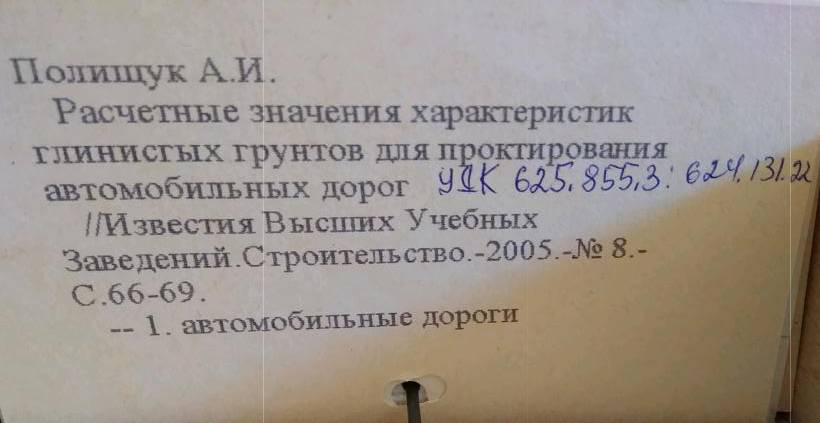 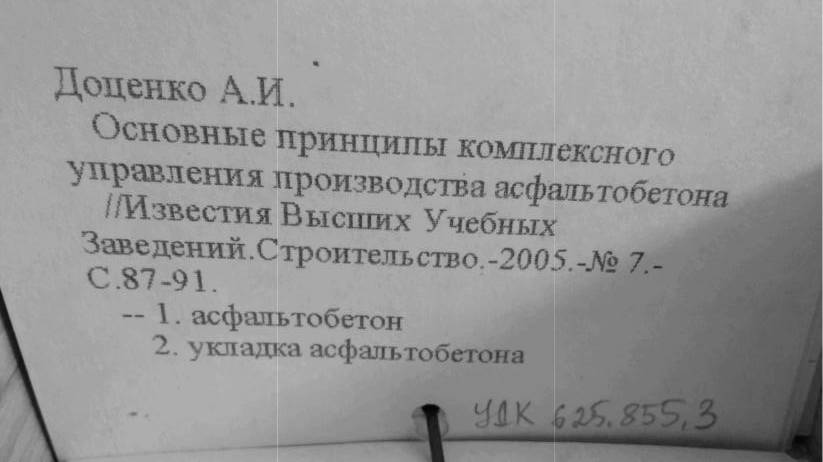 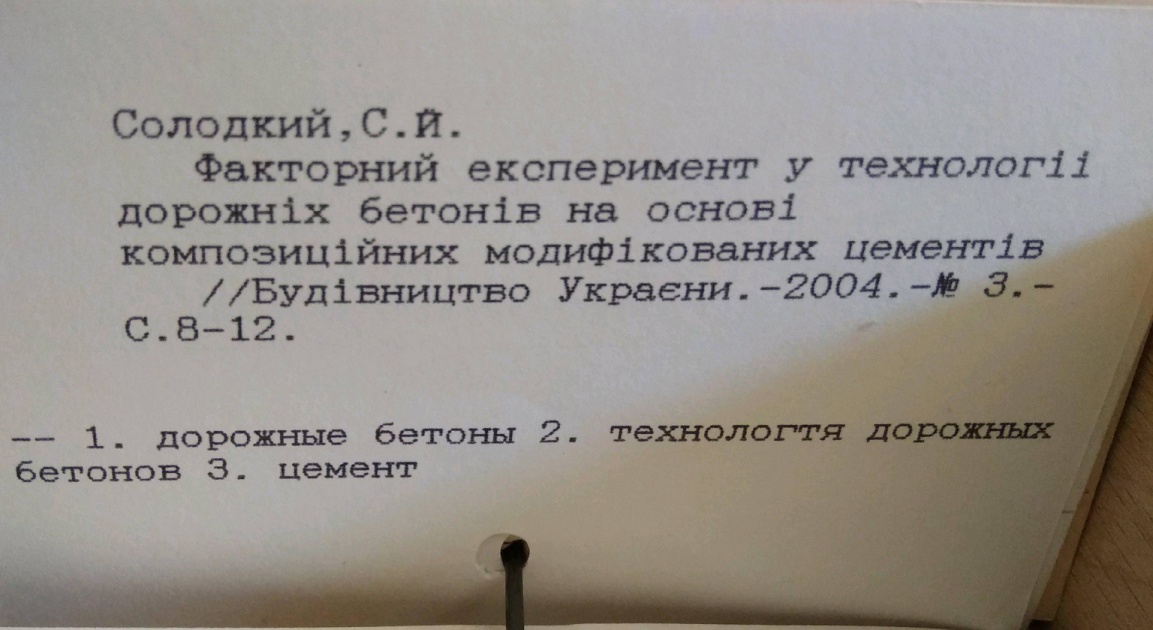 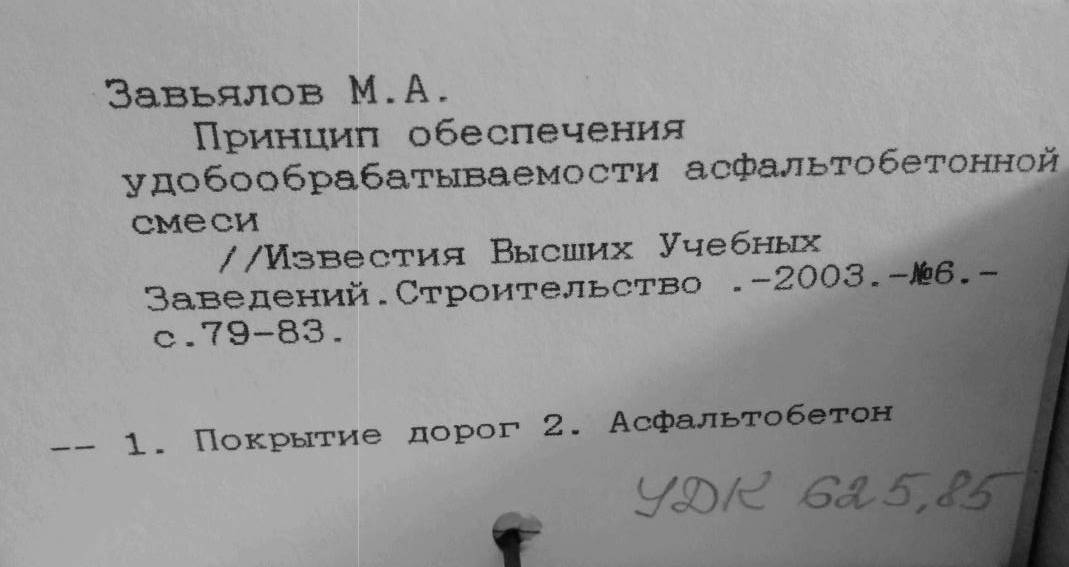 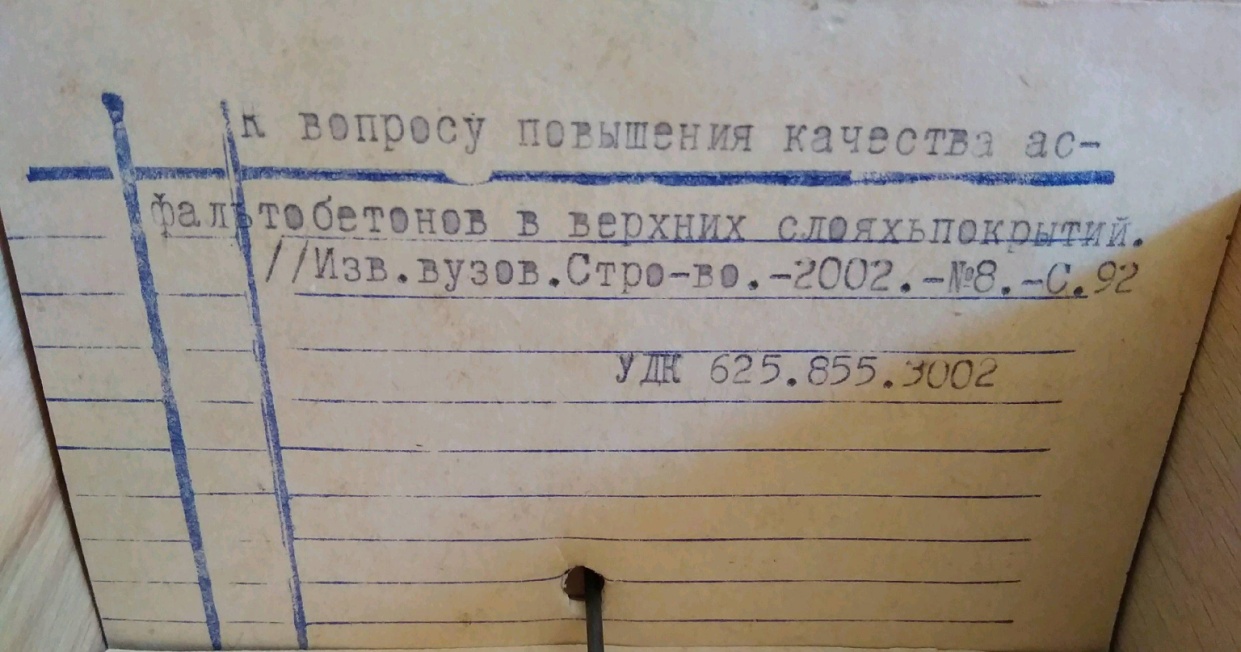 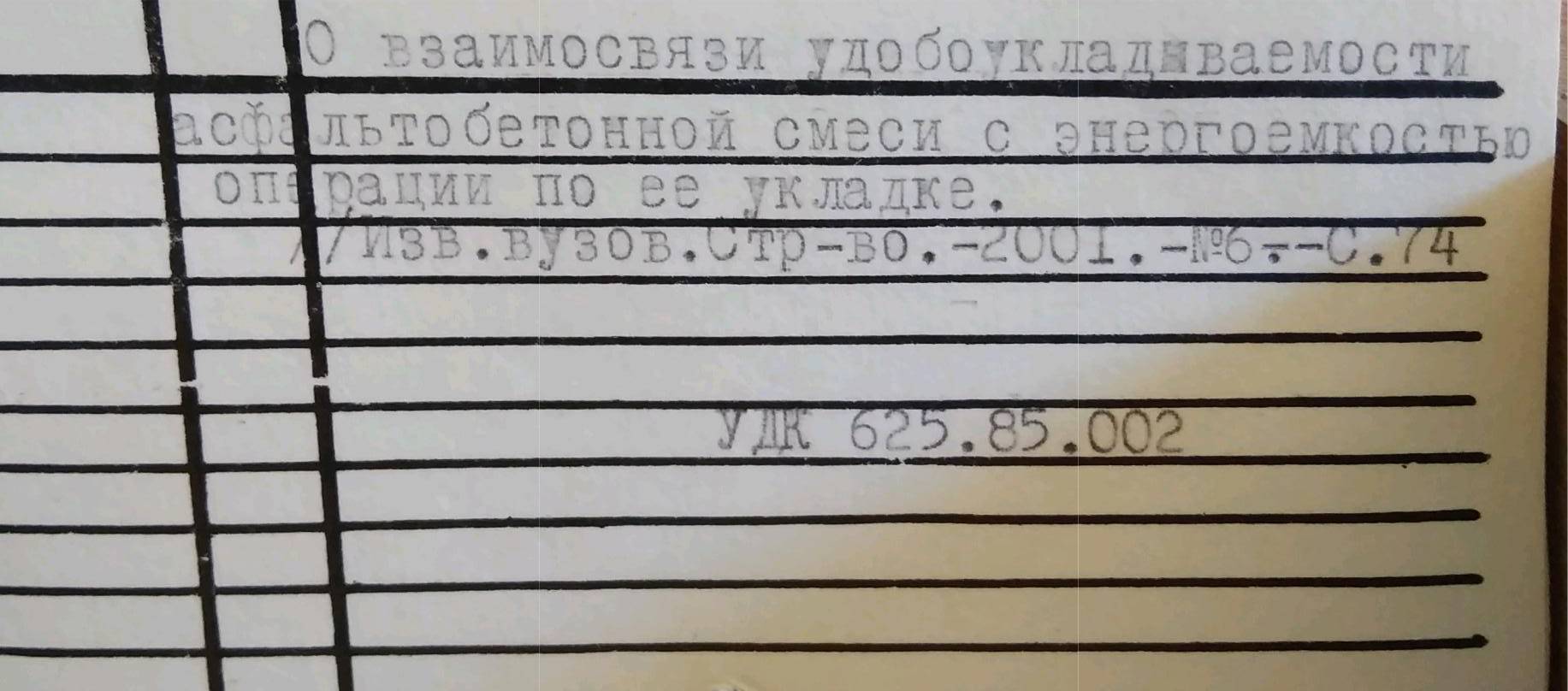 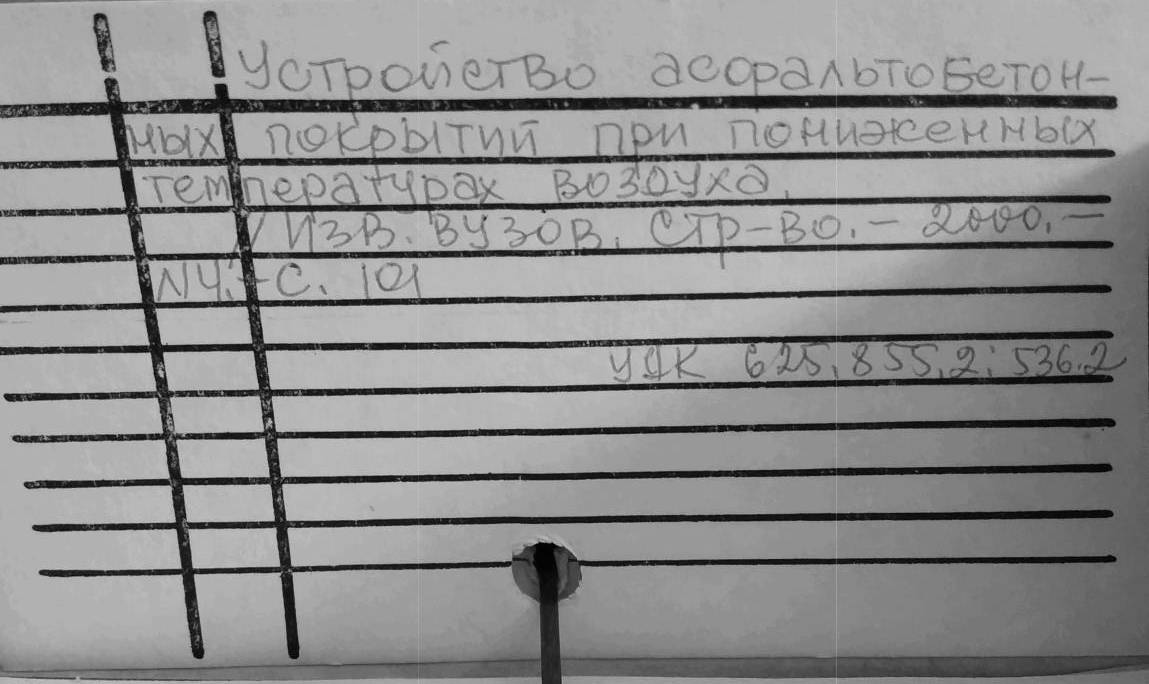 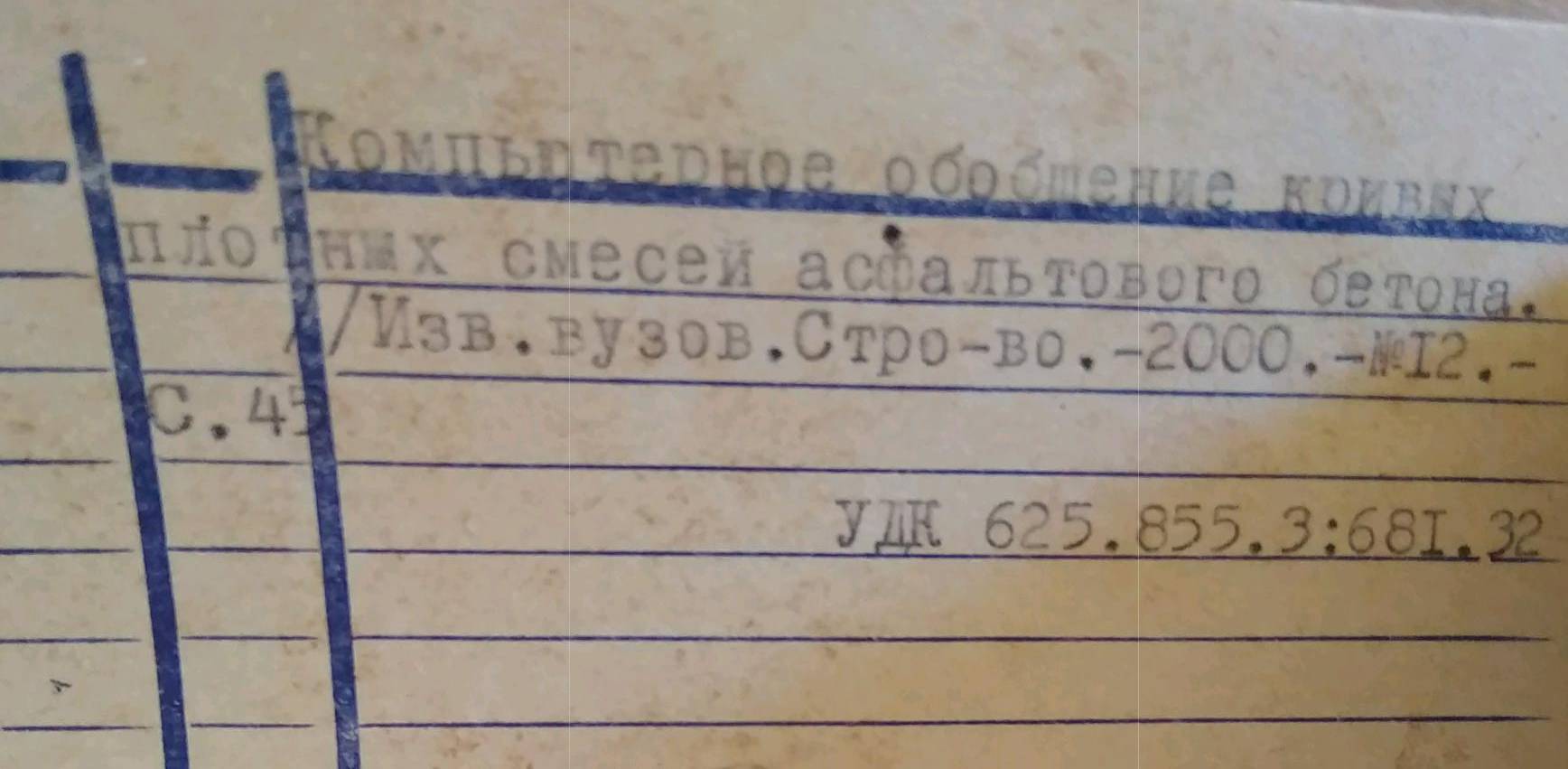 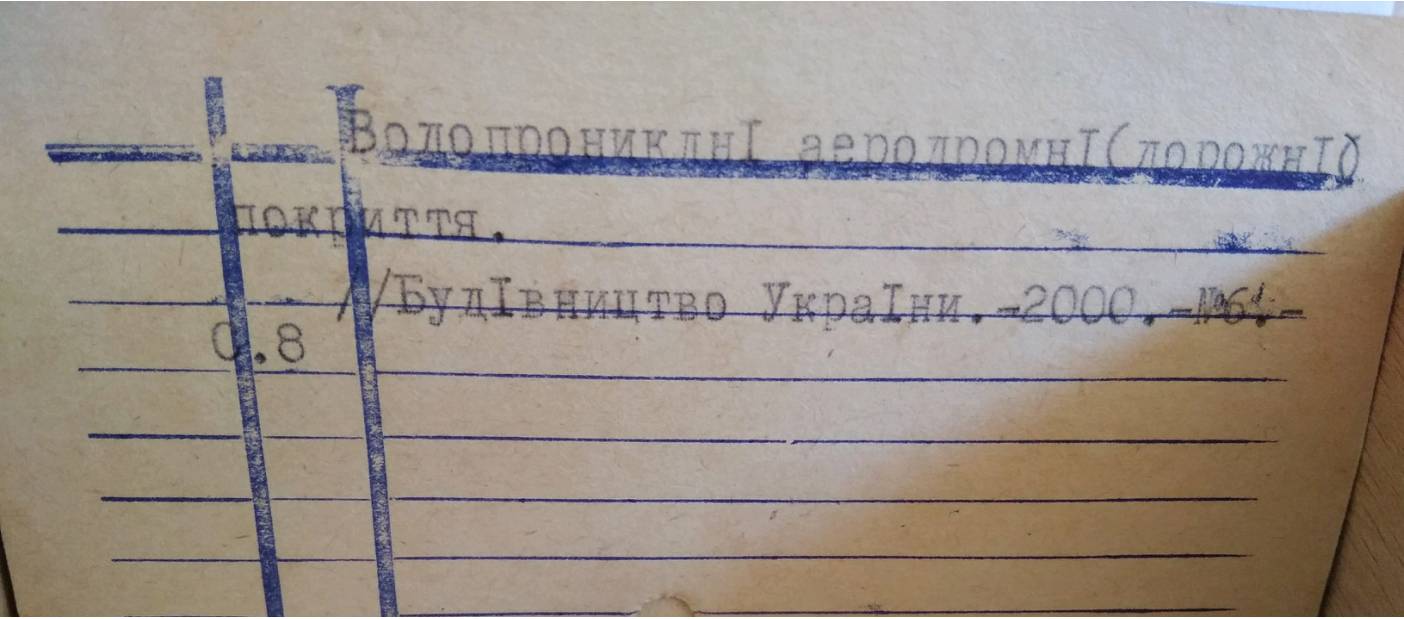 